LA CARTA VINIIndice
Spumanti	3Francia	3Italia	3Spagna	5Champagne	6Francia	6Bianchi Secchi	10Italia	10Francia	17Germania	19Austria	20Slovenia	20Rosati Secchi	21Italia	21Francia	21Rossi Secchi	22Italia	22Francia	46Spagna	49Stati Uniti	49Australia	50Grecia	50Vini da dessert	51Italia	51Francia	53Germania	55Spagna	55Ungheria	55Austria	56Australia	56Canada	56spumanti franciaSpumantiFranciaBorgognaLinguadoca-RossiglioneValle della LoiraSpumanti ita B-ToscanaItaliaLombardiaPiemonteTrentinoAlto AdigeTrentinospumanti ita u-zVenetospumanti esteroSpagnaCatalognachampagneChampagneFranciaChampagneblanc de blancsroséBianchi SecchiItaliaAbruzzoCampaniaFriuli Venezia GiuliaLazioLombardiaMarcheMolisePiemonteSardegnaSiciliaToscanabianchi Secchi italia Trentino alto adigeAlto AdigeTrentinobianchi Secchi italia U-ZValle d'AostaVenetoVini bianchi esteroFranciaAlsaziaBorgognaSavoiaValle del RodanoValle della LoiraGermaniaMosellaNaheRheingauAustriaStiriaSloveniaLitorale SlovenoRosati SecchiItaliaCampaniaSardegnaToscanarosati esteroFranciaProvenzaRossi SecchiItaliaAbruzzoCampaniaEmilia-RomagnaFriuli Venezia GiuliaLazioLombardiaMarchepiemontePiemontein purezzaBarberaCabernet sauvignonDolcettoNebbioloNebbiolonebbiolo del norduvaggibarbarescobarolovini rossi P-TPugliaSardegnaSiciliaToscanaToscanabolgherichiantimaremmamontalcinomontepulcianocabernet sauvignonmerlotsangioveseRossi Alto AdigeAlto Adigerossi trentinoTrentinorossi trentino valliVallagarinavini rossi U-ZValle d'AostaVenetoRossi EsteroFranciaBordeauxBorgognaValle del RodanoValle della LoiraSpagnaCastilla y LeònCatalognaStati UnitiCaliforniaWashingtonAustraliaAustralia MeridionaleGreciaPeloponnesoVini da Dessert ita a-toscVini da dessertItaliaCampaniaFriuli Venezia GiuliaLombardiaMarchePiemonteSiciliaToscanadessert trentino alto adigeAlto Adigedessert u-zUmbriaVenetodessert esteroFranciaAlsaziaBordeauxLinguadoca-RossiglioneValle della LoiraGermaniaPalatinatoRheingauSpagnaMurciaUngheriaUngheria SettentrionaleAustriaBurgenlandAustraliaAustralia MeridionaleNew South WalesCanadaOntarioCrémant de Bourgogne Rosé Brut s.a.Simonnet-Febvre35,00Pinot nero (100%)Pinot nero (100%)Pinot nero (100%)Pinot nero (100%)Blanquette de Limoux Aimery Brut s.a.12°Sieur d'Arques26,00Mauzac, Chardonnay, CheninMauzac, Chardonnay, CheninMauzac, Chardonnay, CheninMauzac, Chardonnay, CheninVouvray La Rocherie Brut s.a.12°Sébastien Brunet28,00Chenin (100%)Chenin (100%)Chenin (100%)Chenin (100%)Franciacorta Animante Dosaggio zero  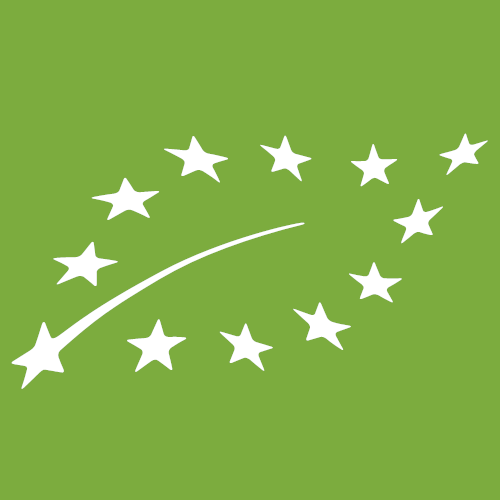 s.a.12°Barone Pizzini41,00Chardonnay, Erbamat, Pinot bianco, Pinot neroChardonnay, Erbamat, Pinot bianco, Pinot neroChardonnay, Erbamat, Pinot bianco, Pinot neroChardonnay, Erbamat, Pinot bianco, Pinot neroFranciacorta Rosé Millesimato Extra brut  2019Barone Pizzini50,00Pinot nero (80%), Chardonnay (20%)Pinot nero (80%), Chardonnay (20%)Pinot nero (80%), Chardonnay (20%)Pinot nero (80%), Chardonnay (20%)Spumante Metodo Classico Extra brut 1,5 lt 201812,5°Bruno Giacosa92,00Pinot nero (100%)Pinot nero (100%)Pinot nero (100%)Pinot nero (100%)Franciacorta Cuvée Prestige Extra brut  s.a.12,5°Ca' del Bosco49,00Chardonnay (75%), Pinot nero (15%), Pinot bianco (10%)Chardonnay (75%), Pinot nero (15%), Pinot bianco (10%)Chardonnay (75%), Pinot nero (15%), Pinot bianco (10%)Chardonnay (75%), Pinot nero (15%), Pinot bianco (10%)Franciacorta Cuvée Prestige Rosé  s.a.12,5°Ca' del Bosco62,00Pinot nero (80%), Chardonnay (20%)Pinot nero (80%), Chardonnay (20%)Pinot nero (80%), Chardonnay (20%)Pinot nero (80%), Chardonnay (20%)Franciacorta Vintage Collection Brut 1,5 lt 201412,5°Ca' del Bosco150,00Chardonnay (55%), Pinot nero (30%), Pinot bianco (15%)Chardonnay (55%), Pinot nero (30%), Pinot bianco (15%)Chardonnay (55%), Pinot nero (30%), Pinot bianco (15%)Chardonnay (55%), Pinot nero (30%), Pinot bianco (15%)Franciacorta Satèn s.a.12°Camossi40,00Chardonnay (100%)Chardonnay (100%)Chardonnay (100%)Chardonnay (100%)Franciacorta Rosé Brut s.a.13°Faccoli40,00Chardonnay (60%), Pinot nero (30%), Pinot bianco (10%)Chardonnay (60%), Pinot nero (30%), Pinot bianco (10%)Chardonnay (60%), Pinot nero (30%), Pinot bianco (10%)Chardonnay (60%), Pinot nero (30%), Pinot bianco (10%)Franciacorta Brut  s.a.12,5°Ferghettina35,00Chardonnay (85%), Pinot nero (15%)Chardonnay (85%), Pinot nero (15%)Chardonnay (85%), Pinot nero (15%)Chardonnay (85%), Pinot nero (15%)Franciacorta Rosé Brut  2019Ferghettina46,00Pinot nero (100%)Pinot nero (100%)Pinot nero (100%)Pinot nero (100%)Franciacorta Satèn  2019Ferghettina46,00Chardonnay (100%)Chardonnay (100%)Chardonnay (100%)Chardonnay (100%)Donna Cora 199512,5°Marchesi Antinori65,00Chardonnay (100%)Chardonnay (100%)Chardonnay (100%)Chardonnay (100%)Monsupello Nature Pas dosé s.a.13,2°Monsupello38,00Pinot nero (90%), Chardonnay (10%)Pinot nero (90%), Chardonnay (10%)Pinot nero (90%), Chardonnay (10%)Pinot nero (90%), Chardonnay (10%)Alta Langa Cuvée Aurora Rosé Extra brut 2019Banfi in Piemonte43,00Pinot nero (100%)Pinot nero (100%)Pinot nero (100%)Pinot nero (100%)Alta Langa Francesco Galliano Blanc de Blancs 2020Borgo Maragliano37,00Chardonnay (100%)Chardonnay (100%)Chardonnay (100%)Chardonnay (100%)Alta Langa Rosé Giovanni Galliano Brut 202012,5°Borgo Maragliano38,00Pinot nero (100%)Pinot nero (100%)Pinot nero (100%)Pinot nero (100%)Giovanni Galliano Rosé Brut 2019Borgo Maragliano35,00Pinot nero (100%)Pinot nero (100%)Pinot nero (100%)Pinot nero (100%)Alta Langa Extra brut 201812,5°Cascina Fonda38,00Chardonnay, Pinot neroChardonnay, Pinot neroChardonnay, Pinot neroChardonnay, Pinot neroAlta Langa Extra brut 2020Ettore Germano44,00Pinot nero (80%), Chardonnay (20%)Pinot nero (80%), Chardonnay (20%)Pinot nero (80%), Chardonnay (20%)Pinot nero (80%), Chardonnay (20%)Rosanna Rosé Extra brut s.a.Ettore Germano36,00Nebbiolo (100%)Nebbiolo (100%)Nebbiolo (100%)Nebbiolo (100%)Na Punta Brut nature s.a.12,5°Franco Conterno42,00Nebbiolo (100%)Nebbiolo (100%)Nebbiolo (100%)Nebbiolo (100%)Alta Langa Blanc de Blancs Pas dosé 2019Marcalberto46,00Chardonnay (100%)Chardonnay (100%)Chardonnay (100%)Chardonnay (100%)Alta Langa Blanc de Noirs Brut nature 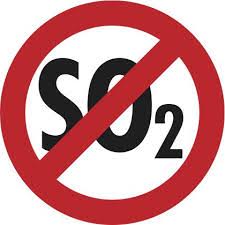 201912°Marcalberto55,00Pinot nero (100%)Pinot nero (100%)Pinot nero (100%)Pinot nero (100%)Sansannée Brut s.a.12,5°Marcalberto33,00Chardonnay, Pinot neroChardonnay, Pinot neroChardonnay, Pinot neroChardonnay, Pinot neroCuvée Tradizione Extra brut 201813°Orsolani33,00Erbaluce (100%)Erbaluce (100%)Erbaluce (100%)Erbaluce (100%)Cuvée Tradizione Brut 201813°Orsolani29,00Erbaluce (100%)Erbaluce (100%)Erbaluce (100%)Erbaluce (100%)Brut s.a.Poderi Sinaglio23,00Nebbiolo, ChardonnayNebbiolo, ChardonnayNebbiolo, ChardonnayNebbiolo, ChardonnayTalento Rosé Brut s.a.13°Arunda45,00Pinot nero (50%), Pinot bianco (50%)Pinot nero (50%), Pinot bianco (50%)Pinot nero (50%), Pinot bianco (50%)Pinot nero (50%), Pinot bianco (50%)Praeclarus Cuvée St. Pauls Brut s.a.12,5°St. Pauls35,00Chardonnay (100%)Chardonnay (100%)Chardonnay (100%)Chardonnay (100%)Trentodoc Giulio Ferrari Riserva del Fondatore Brut 199412°Ferrari500,00Chardonnay (100%)Chardonnay (100%)Chardonnay (100%)Chardonnay (100%)Trentodoc Giulio Ferrari Riserva del Fondatore Brut 199312°Ferrari500,00Chardonnay (100%)Chardonnay (100%)Chardonnay (100%)Chardonnay (100%)Trentodoc Giulio Ferrari Riserva del Fondatore Collezione Extra brut 199712,5°Ferrari450,00Chardonnay (100%)Chardonnay (100%)Chardonnay (100%)Chardonnay (100%)Trentodoc Rosé 2019Revì40,00Chardonnay, Pinot neroChardonnay, Pinot neroChardonnay, Pinot neroChardonnay, Pinot neroValdobbiadene Prosecco Superiore Dirupo Brut 2022Andreola22,00Glera (90%), Bianchetta Trevigiana (5%), Perera (5%)Glera (90%), Bianchetta Trevigiana (5%), Perera (5%)Glera (90%), Bianchetta Trevigiana (5%), Perera (5%)Glera (90%), Bianchetta Trevigiana (5%), Perera (5%)Blanc de Blancs Extra brut s.a.11°Bakari32,00Tocai Friulano (100%)Tocai Friulano (100%)Tocai Friulano (100%)Tocai Friulano (100%)Cava Reserva Castell de Grabuac Brut nature  201912°Suriol30,00Macabeu, Parellada, Xarel-loMacabeu, Parellada, Xarel-loMacabeu, Parellada, Xarel-loMacabeu, Parellada, Xarel-loAOC Champagne Héritage Blanc de Meunier Brut nature s.a.12,5°André Heucq74,00Meunier (100%)Meunier (100%)Meunier (100%)Meunier (100%)AOC Champagne Tradition L’Esprit du Temps Brut s.a.12°Bonnaire54,00Chardonnay (40%), Meunier (30%), Pinot nero (30%)Chardonnay (40%), Meunier (30%), Pinot nero (30%)Chardonnay (40%), Meunier (30%), Pinot nero (30%)Chardonnay (40%), Meunier (30%), Pinot nero (30%)AOC Champagne Pinot noir Zéro Dosage Brut nature s.a.12,5°Brigandat58,00Pinot nero (100%)Pinot nero (100%)Pinot nero (100%)Pinot nero (100%)AOC Champagne Cuvée Rebelle Extra brut  s.a.Bruno Michel74,00Chardonnay, MeunierChardonnay, MeunierChardonnay, MeunierChardonnay, MeunierAOC Champagne Demi Lune Extra brut  s.a.12,5°Bruno Michel94,00Meunier (100%)Meunier (100%)Meunier (100%)Meunier (100%)AOC Champagne Cuvée NPU Nec Plus Ultra Brut 199012,5°Bruno Paillard350,00Chardonnay (50%), Pinot nero (50%)Chardonnay (50%), Pinot nero (50%)Chardonnay (50%), Pinot nero (50%)Chardonnay (50%), Pinot nero (50%)AOC Champagne Pure Meunier Extra brut s.a.Caillez Lemaire110,00Meunier (100%)Meunier (100%)Meunier (100%)Meunier (100%)AOC Champagne Reflets Brut s.a.12°Caillez Lemaire51,00Meunier (49%), Pinot nero (35%), Chardonnay (16%)Meunier (49%), Pinot nero (35%), Chardonnay (16%)Meunier (49%), Pinot nero (35%), Chardonnay (16%)Meunier (49%), Pinot nero (35%), Chardonnay (16%)AOC Champagne Cuvée Tradition Brut s.a.12°Chardonnet & Fils46,00Chardonnay (70%), Pinot nero (30%)Chardonnay (70%), Pinot nero (30%)Chardonnay (70%), Pinot nero (30%)Chardonnay (70%), Pinot nero (30%)AOC Champagne Réserve Brut s.a.12°Chardonnet & Fils55,00Chardonnay (70%), Pinot nero (30%)Chardonnay (70%), Pinot nero (30%)Chardonnay (70%), Pinot nero (30%)Chardonnay (70%), Pinot nero (30%)AOC Champagne Réserve Brut 1,5 lt s.a.12°Chardonnet & Fils120,00Chardonnay (70%), Pinot nero (30%)Chardonnay (70%), Pinot nero (30%)Chardonnay (70%), Pinot nero (30%)Chardonnay (70%), Pinot nero (30%)AOC Champagne Brut s.a.12°Delaplace53,00Meunier (80%), Chardonnay (15%), Pinot nero (5%)Meunier (80%), Chardonnay (15%), Pinot nero (5%)Meunier (80%), Chardonnay (15%), Pinot nero (5%)Meunier (80%), Chardonnay (15%), Pinot nero (5%)AOC Champagne Vintage Brut 200212,5°Dom Pérignon500,00Chardonnay, Pinot neroChardonnay, Pinot neroChardonnay, Pinot neroChardonnay, Pinot neroAOC Champagne Carte d'Or Brut s.a.12°Drappier65,00Pinot nero (75%), Chardonnay (15%), Meunier (10%)Pinot nero (75%), Chardonnay (15%), Meunier (10%)Pinot nero (75%), Chardonnay (15%), Meunier (10%)Pinot nero (75%), Chardonnay (15%), Meunier (10%)AOC Champagne Pinot noir Zéro Dosage Sans ajout de Soufre Brut nature s.a.12,5°Drappier80,00Pinot nero (100%)Pinot nero (100%)Pinot nero (100%)Pinot nero (100%)AOC Champagne Cuvée Spéciale Elodie Brut 1er Cru 201412°Elodie D.60,00Pinot nero (80%), Chardonnay (20%)Pinot nero (80%), Chardonnay (20%)Pinot nero (80%), Chardonnay (20%)Pinot nero (80%), Chardonnay (20%)AOC Champagne Cuvée Robert Winer Brut  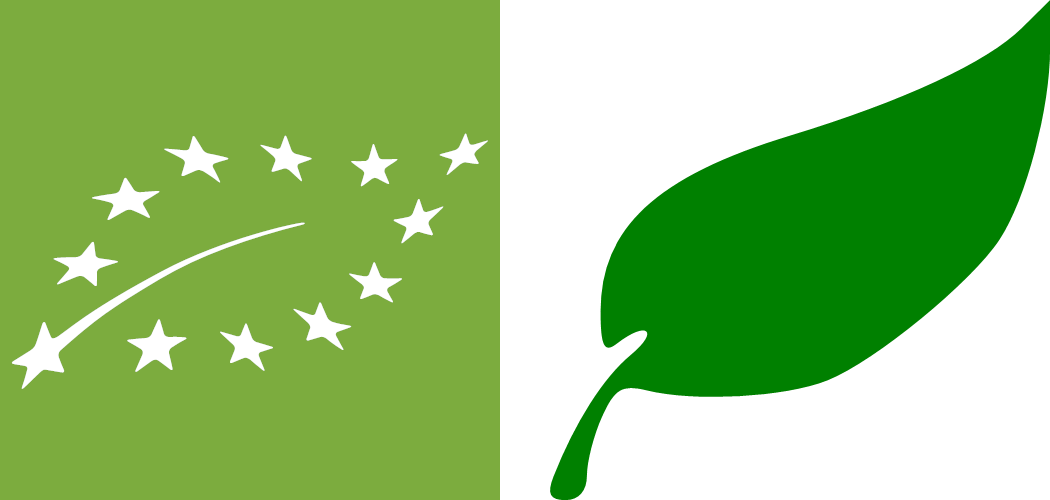 199612°Françoise Bedel380,00Meunier (88%), Chardonnay (6%), Pinot nero (6%)Meunier (88%), Chardonnay (6%), Pinot nero (6%)Meunier (88%), Chardonnay (6%), Pinot nero (6%)Meunier (88%), Chardonnay (6%), Pinot nero (6%)AOC Champagne L'Originelle Brut s.a.12°G. Richomme56,00Chardonnay (70%), Pinot nero (30%)Chardonnay (70%), Pinot nero (30%)Chardonnay (70%), Pinot nero (30%)Chardonnay (70%), Pinot nero (30%)AOC Champagne Brut s.a.12°Henri Dubois53,00Pinot nero (65%), Chardonnay (20%), Meunier (15%)Pinot nero (65%), Chardonnay (20%), Meunier (15%)Pinot nero (65%), Chardonnay (20%), Meunier (15%)Pinot nero (65%), Chardonnay (20%), Meunier (15%)AOC Champagne Réserve Brut s.a.12°J. Charpentier56,00Meunier (80%), Pinot nero (20%)Meunier (80%), Pinot nero (20%)Meunier (80%), Pinot nero (20%)Meunier (80%), Pinot nero (20%)AOC Champagne Collection Brut 198112°Krug2.200,00Pinot nero, Chardonnay, MeunierPinot nero, Chardonnay, MeunierPinot nero, Chardonnay, MeunierPinot nero, Chardonnay, MeunierAOC Champagne Collection Brut 197612°Krug2.000,00Pinot nero, Chardonnay, MeunierPinot nero, Chardonnay, MeunierPinot nero, Chardonnay, MeunierPinot nero, Chardonnay, MeunierAOC Champagne Vintage Brut 198812°Krug1.400,00Chardonnay, Meunier, Pinot neroChardonnay, Meunier, Pinot neroChardonnay, Meunier, Pinot neroChardonnay, Meunier, Pinot neroAOC Champagne Souffle d'Étoile Extra brut Grand Cru s.a.Lamiable56,00Pinot nero (60%), Chardonnay (40%)Pinot nero (60%), Chardonnay (40%)Pinot nero (60%), Chardonnay (40%)Pinot nero (60%), Chardonnay (40%)AOC Champagne Origine Brut s.a.12°Mandois49,00Chardonnay (40%), Meunier (30%), Pinot nero (30%)Chardonnay (40%), Meunier (30%), Pinot nero (30%)Chardonnay (40%), Meunier (30%), Pinot nero (30%)Chardonnay (40%), Meunier (30%), Pinot nero (30%)AOC Champagne Privilège Brut 1er Cru s.a.12,5°Monmarthe58,00Pinot nero (50%), Chardonnay (50%)Pinot nero (50%), Chardonnay (50%)Pinot nero (50%), Chardonnay (50%)Pinot nero (50%), Chardonnay (50%)AOC Champagne Réserve Brut Grand Cru s.a.12°Paul Bara80,00Pinot nero (80%), Chardonnay (20%)Pinot nero (80%), Chardonnay (20%)Pinot nero (80%), Chardonnay (20%)Pinot nero (80%), Chardonnay (20%)AOC Champagne Réserve Brut Grand Cru 1,5 lt s.a.12°Paul Bara175,00Pinot nero (80%), Chardonnay (20%)Pinot nero (80%), Chardonnay (20%)Pinot nero (80%), Chardonnay (20%)Pinot nero (80%), Chardonnay (20%)AOC Champagne Axellence Brut s.a.12°Philippe Thévenin58,00Pinot nero, Chardonnay, MeunierPinot nero, Chardonnay, MeunierPinot nero, Chardonnay, MeunierPinot nero, Chardonnay, MeunierAOC Champagne Réserve Extra brut s.a.12°Remy Bertin60,00Meunier, Chardonnay, Pinot neroMeunier, Chardonnay, Pinot neroMeunier, Chardonnay, Pinot neroMeunier, Chardonnay, Pinot neroAOC Champagne L'Équilibre Brut 1er Cru s.a.12,5°Sadi Malot56,00Chardonnay (50%), Pinot nero (50%)Chardonnay (50%), Pinot nero (50%)Chardonnay (50%), Pinot nero (50%)Chardonnay (50%), Pinot nero (50%)AOC Champagne 2ème Edition Brut  201812,5°Simone & Lucien56,00Chardonnay (78%), Meunier (22%)Chardonnay (78%), Meunier (22%)Chardonnay (78%), Meunier (22%)Chardonnay (78%), Meunier (22%)AOC Champagne Brut  s.a.12,5°Ullens - Domaine de Marzilly85,00Meunier, Chardonnay, Pinot neroMeunier, Chardonnay, Pinot neroMeunier, Chardonnay, Pinot neroMeunier, Chardonnay, Pinot neroAOC Champagne L.P.M. Extra brut  s.a.12,5°Ullens - Domaine de Marzilly98,00Meunier (100%)Meunier (100%)Meunier (100%)Meunier (100%)AOC Champagne Les Fondamentaux Brut 1er Cru  2018Vincent Bliard75,00Meunier (40%), Chardonnay (30%), Pinot nero (30%)Meunier (40%), Chardonnay (30%), Pinot nero (30%)Meunier (40%), Chardonnay (30%), Pinot nero (30%)Meunier (40%), Chardonnay (30%), Pinot nero (30%)AOC Champagne Experience Blanc de Blancs Extra brut 1er Cru s.a.12,5°André Jacquart56,00Chardonnay (100%)Chardonnay (100%)Chardonnay (100%)Chardonnay (100%)AOC Champagne La Jancélie Blanc de Blancs Brut nature  s.a.12,5°Barrat-Masson70,00Chardonnay (100%)Chardonnay (100%)Chardonnay (100%)Chardonnay (100%)AOC Champagne Blanc de Blancs Brut Grand Cru s.a.12,5°Duval-Leroy90,00Chardonnay (100%)Chardonnay (100%)Chardonnay (100%)Chardonnay (100%)AOC Champagne Blanc de Blancs Extra brut Grand Cru s.a.12°Fallet-Crouzet100,00Chardonnay (100%)Chardonnay (100%)Chardonnay (100%)Chardonnay (100%)AOC Champagne Longitude Blanc de Blancs Extra brut 1er Cru  s.a.12,5°Larmandier-Bernier110,00Chardonnay (100%)Chardonnay (100%)Chardonnay (100%)Chardonnay (100%)AOC Champagne Dom Ruinart Blanc de Blancs Brut Grand Cru 199312,5°Ruinart350,00Chardonnay (100%)Chardonnay (100%)Chardonnay (100%)Chardonnay (100%)AOC Champagne Dom Ruinart Blanc de Blancs Brut Grand Cru 199012,5°Ruinart400,00Chardonnay (100%)Chardonnay (100%)Chardonnay (100%)Chardonnay (100%)AOC Champagne Dom Ruinart Blanc de Blancs Brut Grand Cru 198812,5°Ruinart450,00Chardonnay (100%)Chardonnay (100%)Chardonnay (100%)Chardonnay (100%)AOC Champagne Éternel Optimisme Brut 1er Cru  2015Vincent Bliard90,00Chardonnay (100%)Chardonnay (100%)Chardonnay (100%)Chardonnay (100%)AOC Champagne Rosé Brut  s.a.12,5°Caillez Lemaire77,00Meunier (77%), Pinot nero (20%), Chardonnay (3%)Meunier (77%), Pinot nero (20%), Chardonnay (3%)Meunier (77%), Pinot nero (20%), Chardonnay (3%)Meunier (77%), Pinot nero (20%), Chardonnay (3%)AOC Champagne Rosé de Saignée Brut nature s.a.Drappier76,00Pinot nero (100%)Pinot nero (100%)Pinot nero (100%)Pinot nero (100%)AOC Champagne Rosé Prestige 1er Cru s.a.12°Duval-Leroy85,00Chardonnay, Pinot neroChardonnay, Pinot neroChardonnay, Pinot neroChardonnay, Pinot neroAOC Champagne Oeil de Perdrix Brut s.a.12°Jean Vesselle65,00Pinot nero (100%)Pinot nero (100%)Pinot nero (100%)Pinot nero (100%)AOC Champagne Rosé Brut s.a.12°Krug700,00Pinot nero, Chardonnay, MeunierPinot nero, Chardonnay, MeunierPinot nero, Chardonnay, MeunierPinot nero, Chardonnay, MeunierAOC Champagne Rosé de Saignée Extra brut 1er Cru  s.a.13°Larmandier-Bernier165,00Pinot nero (90%), Pinot grigio (10%)Pinot nero (90%), Pinot grigio (10%)Pinot nero (90%), Pinot grigio (10%)Pinot nero (90%), Pinot grigio (10%)AOC Champagne Rosé Brut s.a.12°Le Brun Servenay57,00Chardonnay (90%), Meunier, Pinot neroChardonnay (90%), Meunier, Pinot neroChardonnay (90%), Meunier, Pinot neroChardonnay (90%), Meunier, Pinot neroAOC Champagne Anthocyanes Rosé Extra brut 1er Cru  s.a.12,5°Pascal Doquet100,00Chardonnay (66%), Pinot nero (34%)Chardonnay (66%), Pinot nero (34%)Chardonnay (66%), Pinot nero (34%)Chardonnay (66%), Pinot nero (34%)AOC Champagne Grand Rosé Brut Grand Cru s.a.12°Paul Bara92,00Pinot nero (68%), Chardonnay (20%)Pinot nero (68%), Chardonnay (20%)Pinot nero (68%), Chardonnay (20%)Pinot nero (68%), Chardonnay (20%)AOC Champagne Dom Ruinart Rosé Brut 198612,5°Ruinart660,00Chardonnay (80%), Pinot nero (20%)Chardonnay (80%), Pinot nero (20%)Chardonnay (80%), Pinot nero (20%)Chardonnay (80%), Pinot nero (20%)Passerina d'Abruzzo 202213°Nododivino24,00Passerina (100%)Passerina (100%)Passerina (100%)Passerina (100%)Pecorino Centovie 2021Umani Ronchi32,00Pecorino (100%)Pecorino (100%)Pecorino (100%)Pecorino (100%)Pecorino Centovie 2020Umani Ronchi31,00Pecorino (100%)Pecorino (100%)Pecorino (100%)Pecorino (100%)Trebbiano d'Abruzzo 2022Valle Reale23,00Trebbiano d'Abruzzo (100%)Trebbiano d'Abruzzo (100%)Trebbiano d'Abruzzo (100%)Trebbiano d'Abruzzo (100%)Fiano di Avellino 2021Ciro Picariello28,00Fiano (100%)Fiano (100%)Fiano (100%)Fiano (100%)Fiano di Avellino 202013°Ciro Picariello28,00Fiano (100%)Fiano (100%)Fiano (100%)Fiano (100%)Greco di Tufo Cutizzi 2022Feudi di San Gregorio27,00Greco (100%)Greco (100%)Greco (100%)Greco (100%)Costa d'Amalfi Furore Bianco 2023Marisa Cuomo40,00Falanghina (60%), Biancolella (40%)Falanghina (60%), Biancolella (40%)Falanghina (60%), Biancolella (40%)Falanghina (60%), Biancolella (40%)Campania Falanghina 2021Pietracupa27,00Falanghina (100%)Falanghina (100%)Falanghina (100%)Falanghina (100%)Campania Fiano 2019Pietracupa38,00Fiano (100%)Fiano (100%)Fiano (100%)Fiano (100%)Fiano di Avellino Exultet 2022Quintodecimo60,00Fiano (100%)Fiano (100%)Fiano (100%)Fiano (100%)Fiano di Avellino 2021Rocca del Principe30,00Fiano (100%)Fiano (100%)Fiano (100%)Fiano (100%)Friulano 2021Borgo San Daniele28,00Tocai Friulano (100%)Tocai Friulano (100%)Tocai Friulano (100%)Tocai Friulano (100%)Ribolla  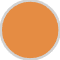 2015Gravner115,00Ribolla gialla (100%)Ribolla gialla (100%)Ribolla gialla (100%)Ribolla gialla (100%)Ribolla  201414°Gravner115,00Ribolla gialla (100%)Ribolla gialla (100%)Ribolla gialla (100%)Ribolla gialla (100%)Carso Sauvignon 2020Kante33,00Sauvignon (100%)Sauvignon (100%)Sauvignon (100%)Sauvignon (100%)Vitovska 201911,5°Kante33,00Vitovska (100%)Vitovska (100%)Vitovska (100%)Vitovska (100%)Carso Vitovska 2020Kante33,00Vitovska (100%)Vitovska (100%)Vitovska (100%)Vitovska (100%)Terre Alte 3 lt 200413,5°Livio Felluga175,00Tocai Friulano, Pinot bianco, SauvignonTocai Friulano, Pinot bianco, SauvignonTocai Friulano, Pinot bianco, SauvignonTocai Friulano, Pinot bianco, SauvignonChardonnay Maurus 2020Masùt da Rive38,00Chardonnay (100%)Chardonnay (100%)Chardonnay (100%)Chardonnay (100%)Oslavje 1,5 lt   199914,5°Radikon220,00Chardonnay (40%), Pinot grigio (30%), Sauvignon (30%)Chardonnay (40%), Pinot grigio (30%), Sauvignon (30%)Chardonnay (40%), Pinot grigio (30%), Sauvignon (30%)Chardonnay (40%), Pinot grigio (30%), Sauvignon (30%)Collio Ribolla gialla 2022Ronco dei Tassi27,00Ribolla gialla (100%)Ribolla gialla (100%)Ribolla gialla (100%)Ribolla gialla (100%)Friulano Mario Schiopetto 202113,5°Schiopetto35,00Tocai Friulano (100%)Tocai Friulano (100%)Tocai Friulano (100%)Tocai Friulano (100%)Friulano Pompiere 2022Schiopetto26,00Tocai Friulano (100%)Tocai Friulano (100%)Tocai Friulano (100%)Tocai Friulano (100%)Pinot grigio Mario Schiopetto 202113,5°Schiopetto35,00Pinot grigio (100%)Pinot grigio (100%)Pinot grigio (100%)Pinot grigio (100%)Sauvignon 2022Silvano Ferlat26,00Sauvignon (100%)Sauvignon (100%)Sauvignon (100%)Sauvignon (100%)Pandataria 201814°Candidaterra39,00Falanghina, Fiano, GrecoFalanghina, Fiano, GrecoFalanghina, Fiano, GrecoFalanghina, Fiano, GrecoViognier 2020Casale del Giglio20,00Viognier (100%)Viognier (100%)Viognier (100%)Viognier (100%)Sauvignon One Night Stand  2021Colle del Bricco25,00Sauvignon (100%)Sauvignon (100%)Sauvignon (100%)Sauvignon (100%)Riesling 2021Monsupello18,00Riesling Renano (100%)Riesling Renano (100%)Riesling Renano (100%)Riesling Renano (100%)Riesling 2019Monsupello20,00Riesling Renano (100%)Riesling Renano (100%)Riesling Renano (100%)Riesling Renano (100%)Verdicchio di Matelica  2023ColleStefano20,00Verdicchio (100%)Verdicchio (100%)Verdicchio (100%)Verdicchio (100%)Verdicchio di Matelica  2021ColleStefano20,00Verdicchio (100%)Verdicchio (100%)Verdicchio (100%)Verdicchio (100%)Verdicchio dei Castelli di Jesi Classico Superiore Macrina 2021Garofoli18,00Verdicchio (100%)Verdicchio (100%)Verdicchio (100%)Verdicchio (100%)Verdicchio dei Castelli di Jesi Classico Superiore Vittoria 2021Lucchetti20,00Verdicchio (100%)Verdicchio (100%)Verdicchio (100%)Verdicchio (100%)Verdicchio dei Castelli di Jesi Classico Superiore Vecchie Vigne  2020Umani Ronchi36,00Verdicchio (100%)Verdicchio (100%)Verdicchio (100%)Verdicchio (100%)Sauvignon del Molise Lame del Sorbo  2019Vinica23,00Sauvignon (100%)Sauvignon (100%)Sauvignon (100%)Sauvignon (100%)Roero Arneis 2023Bruno Giacosa40,00Arneis (100%)Arneis (100%)Arneis (100%)Arneis (100%)Roero Arneis Anterisio 2022Cascina Chicco18,00Arneis (100%)Arneis (100%)Arneis (100%)Arneis (100%)Langhe Nas-Cëtta del Comune di Novello 202213,5°Cascina Gavetta22,00Nascetta (100%)Nascetta (100%)Nascetta (100%)Nascetta (100%)Langhe Chardonnay Educato 2022Elio Grasso34,00Chardonnay (100%)Chardonnay (100%)Chardonnay (100%)Chardonnay (100%)Langhe Nascetta 2021Ettore Germano33,00Nascetta (100%)Nascetta (100%)Nascetta (100%)Nascetta (100%)Langhe Riesling Hérzu 2022Ettore Germano37,00Riesling Renano (100%)Riesling Renano (100%)Riesling Renano (100%)Riesling Renano (100%)Chardonnay Robi & Robi 2020L'Armangia25,00Chardonnay (100%)Chardonnay (100%)Chardonnay (100%)Chardonnay (100%)Colli Tortonesi Derthona 2022Luigi Boveri22,00Timorasso (100%)Timorasso (100%)Timorasso (100%)Timorasso (100%)Colli Tortonesi Derthona 2021Luigi Boveri21,00Timorasso (100%)Timorasso (100%)Timorasso (100%)Timorasso (100%)Colli Tortonesi Filari di Timorasso 2021Luigi Boveri32,00Timorasso (100%)Timorasso (100%)Timorasso (100%)Timorasso (100%)Colli Tortonesi Filari di Timorasso 2020Luigi Boveri32,00Timorasso (100%)Timorasso (100%)Timorasso (100%)Timorasso (100%)Roero Arneis  2022Malvirà23,00Arneis (100%)Arneis (100%)Arneis (100%)Arneis (100%)Roero Arneis Renesio  2022Malvirà30,00Arneis (100%)Arneis (100%)Arneis (100%)Arneis (100%)Langhe Bianco Cinerino 202114,5°Marziano Abbona36,00Viognier (100%)Viognier (100%)Viognier (100%)Viognier (100%)Timorasso Derthona 2022Vigneti Massa35,00Timorasso (100%)Timorasso (100%)Timorasso (100%)Timorasso (100%)Timorasso Sterpi Derthona 2021Vigneti Massa76,00Timorasso (100%)Timorasso (100%)Timorasso (100%)Timorasso (100%)Vermentino di Sardegna Tziu Martine 2022Berritta24,00Vermentino (100%)Vermentino (100%)Vermentino (100%)Vermentino (100%)Vermentino di Sardegna Tarra Noa 2022Sa Raja20,00Vermentino (100%)Vermentino (100%)Vermentino (100%)Vermentino (100%)Terre Fenicie 2022Sardus Pater20,00Vermentino (100%)Vermentino (100%)Vermentino (100%)Vermentino (100%)Etna Superiore Pietramarina 201312,5°Benanti200,00Carricante (100%)Carricante (100%)Carricante (100%)Carricante (100%)Etna Superiore Pietramarina 201212,5°Benanti200,00Carricante (100%)Carricante (100%)Carricante (100%)Carricante (100%)Etna Superiore Pietramarina 200512,5°Benanti230,00Carricante (100%)Carricante (100%)Carricante (100%)Carricante (100%)Etna Superiore Pietramarina 200412,5°Benanti230,00Carricante (100%)Carricante (100%)Carricante (100%)Carricante (100%)Etna Superiore Pietramarina 200312,5°Benanti230,00Carricante (100%)Carricante (100%)Carricante (100%)Carricante (100%)Etna Bianco Ginestra 2022Calcagno33,00Carricante (100%)Carricante (100%)Carricante (100%)Carricante (100%)Catarratto Terre Rosse di Giabbascio  2022Centopassi23,00Catarratto (100%)Catarratto (100%)Catarratto (100%)Catarratto (100%)Salina 2022Colosi21,00Catarratto, AnsonicaCatarratto, AnsonicaCatarratto, AnsonicaCatarratto, AnsonicaEtna Bianco 2022Giovanni Rosso40,00CarricanteCarricanteCarricanteCarricanteEtna Bianco 2022Graci40,00Carricante (70%), Catarratto (30%)Carricante (70%), Catarratto (30%)Carricante (70%), Catarratto (30%)Carricante (70%), Catarratto (30%)Tirsat 2020Gurra di Mare26,00Chardonnay (50%), Viognier (50%)Chardonnay (50%), Viognier (50%)Chardonnay (50%), Viognier (50%)Chardonnay (50%), Viognier (50%)Etna Bianco Erse 2021Tenuta di Fessina31,00Carricante (80%), Catarratto, Minnella biancaCarricante (80%), Catarratto, Minnella biancaCarricante (80%), Catarratto, Minnella biancaCarricante (80%), Catarratto, Minnella biancaBianco di Ampeleia  202110,5°Ampeleia33,00Trebbiano ToscanoTrebbiano ToscanoTrebbiano ToscanoTrebbiano ToscanoChardonnay Fabrizio Bianchi 2019Castello di Monsanto26,00Chardonnay (100%)Chardonnay (100%)Chardonnay (100%)Chardonnay (100%)Vernaccia di San Gimignano Viti Sparse 2020Terre di Sovernaja26,00Vernaccia di S. Gimignano (100%)Vernaccia di S. Gimignano (100%)Vernaccia di S. Gimignano (100%)Vernaccia di S. Gimignano (100%)Chardonnay 2022Cantina di Terlano24,00Chardonnay (100%)Chardonnay (100%)Chardonnay (100%)Chardonnay (100%)Chardonnay Kreuth 2020Cantina di Terlano32,00Chardonnay (100%)Chardonnay (100%)Chardonnay (100%)Chardonnay (100%)Chardonnay Rarity 199513°Cantina di Terlano500,00Chardonnay (100%)Chardonnay (100%)Chardonnay (100%)Chardonnay (100%)Chardonnay Rarity 199413°Cantina di Terlano500,00Chardonnay (100%)Chardonnay (100%)Chardonnay (100%)Chardonnay (100%)Chardonnay Rarity 199213°Cantina di Terlano500,00Chardonnay (100%)Chardonnay (100%)Chardonnay (100%)Chardonnay (100%)Chardonnay Rarity 199113°Cantina di Terlano500,00Chardonnay (100%)Chardonnay (100%)Chardonnay (100%)Chardonnay (100%)Chardonnay Rarity 199013°Cantina di Terlano550,00Chardonnay (100%)Chardonnay (100%)Chardonnay (100%)Chardonnay (100%)Gewürztraminer 2022Cantina di Terlano26,00Gewürztraminer (100%)Gewürztraminer (100%)Gewürztraminer (100%)Gewürztraminer (100%)Pinot bianco 2022Cantina di Terlano23,00Pinot bianco (100%)Pinot bianco (100%)Pinot bianco (100%)Pinot bianco (100%)Pinot bianco 198713°Cantina di Terlano600,00Pinot bianco (100%)Pinot bianco (100%)Pinot bianco (100%)Pinot bianco (100%)Pinot bianco Riserva Vorberg 2019Cantina di Terlano50,00Pinot bianco (100%)Pinot bianco (100%)Pinot bianco (100%)Pinot bianco (100%)Pinot bianco Riserva Vorberg 2018Cantina di Terlano55,00Pinot bianco (100%)Pinot bianco (100%)Pinot bianco (100%)Pinot bianco (100%)Pinot bianco Riserva Vorberg 201714°Cantina di Terlano55,00Pinot bianco (100%)Pinot bianco (100%)Pinot bianco (100%)Pinot bianco (100%)Pinot bianco Riserva Vorberg 201514°Cantina di Terlano60,00Pinot bianco (100%)Pinot bianco (100%)Pinot bianco (100%)Pinot bianco (100%)Sauvignon 198412,5°Cantina di Terlano600,00Sauvignon (100%)Sauvignon (100%)Sauvignon (100%)Sauvignon (100%)Sauvignon Quarz 201614°Cantina di Terlano65,00Sauvignon (100%)Sauvignon (100%)Sauvignon (100%)Sauvignon (100%)Sauvignon Rarità 199212,5°Cantina di Terlano450,00Sauvignon (100%)Sauvignon (100%)Sauvignon (100%)Sauvignon (100%)Terlaner 2022Cantina di Terlano29,00Pinot bianco (60%), Chardonnay (30%), Sauvignon (10%)Pinot bianco (60%), Chardonnay (30%), Sauvignon (10%)Pinot bianco (60%), Chardonnay (30%), Sauvignon (10%)Pinot bianco (60%), Chardonnay (30%), Sauvignon (10%)Terlaner 199113°Cantina di Terlano450,00Pinot bianco (60%), Chardonnay (30%), Sauvignon (10%)Pinot bianco (60%), Chardonnay (30%), Sauvignon (10%)Pinot bianco (60%), Chardonnay (30%), Sauvignon (10%)Pinot bianco (60%), Chardonnay (30%), Sauvignon (10%)Terlaner 198512,5°Cantina di Terlano600,00Pinot bianco (60%), Chardonnay (30%), Sauvignon (10%)Pinot bianco (60%), Chardonnay (30%), Sauvignon (10%)Pinot bianco (60%), Chardonnay (30%), Sauvignon (10%)Pinot bianco (60%), Chardonnay (30%), Sauvignon (10%)Terlaner 197013°Cantina di Terlano700,00Pinot bianco (60%), Chardonnay (30%), Sauvignon (10%)Pinot bianco (60%), Chardonnay (30%), Sauvignon (10%)Pinot bianco (60%), Chardonnay (30%), Sauvignon (10%)Pinot bianco (60%), Chardonnay (30%), Sauvignon (10%)Weissburgunder Graf von Meran 2020Cantina Merano Burggräfler26,00Pinot bianco (100%)Pinot bianco (100%)Pinot bianco (100%)Pinot bianco (100%)Sauvignon Pepi 2022Cantina Tramin30,00Sauvignon (100%)Sauvignon (100%)Sauvignon (100%)Sauvignon (100%)Gewürztraminer Campaner 2022Cantine di Caldaro29,00Gewürztraminer (100%)Gewürztraminer (100%)Gewürztraminer (100%)Gewürztraminer (100%)Sylvaner R 2019Köfererhof38,00Sylvaner (100%)Sylvaner (100%)Sylvaner (100%)Sylvaner (100%)Kerner 2021Manni Nössing28,00Kerner (100%)Kerner (100%)Kerner (100%)Kerner (100%)Kerner 1,5 lt 202013°Manni Nössing58,00Kerner (100%)Kerner (100%)Kerner (100%)Kerner (100%)Gewürztraminer Justina 2022St. Pauls24,00Gewürztraminer (100%)Gewürztraminer (100%)Gewürztraminer (100%)Gewürztraminer (100%)Chardonnay Quaràs 2019Corvée22,00Chardonnay (100%)Chardonnay (100%)Chardonnay (100%)Chardonnay (100%)Müller Thurgau Viàch 2019Corvée23,00Müller Thurgau (100%)Müller Thurgau (100%)Müller Thurgau (100%)Müller Thurgau (100%)Vette di San Leonardo 202212,5°Tenuta San Leonardo23,00Sauvignon (100%)Sauvignon (100%)Sauvignon (100%)Sauvignon (100%)Chardonnay Cuvée Bois 202014°Les Crêtes62,00Chardonnay (100%)Chardonnay (100%)Chardonnay (100%)Chardonnay (100%)Chardonnay Cuvée Bois 1,5 lt 200413,5°Les Crêtes210,00Chardonnay (100%)Chardonnay (100%)Chardonnay (100%)Chardonnay (100%)Soave Classico Monte Alto 201613°Ca' Rugate30,00Garganega (100%)Garganega (100%)Garganega (100%)Garganega (100%)Soave Classico Monte Fiorentine 202012,5°Ca' Rugate26,00Garganega (100%)Garganega (100%)Garganega (100%)Garganega (100%)Soave Classico Pigno Perinato Pigno 2021Gianni Tessari23,00Garganega (100%)Garganega (100%)Garganega (100%)Garganega (100%)Granselva 201813°Il Cavallino23,00Garganega, Chardonnay, Durella, Pinot grigioGarganega, Chardonnay, Durella, Pinot grigioGarganega, Chardonnay, Durella, Pinot grigioGarganega, Chardonnay, Durella, Pinot grigioLugana 2021La Sansonina26,00Trebbiano di Lugana (100%)Trebbiano di Lugana (100%)Trebbiano di Lugana (100%)Trebbiano di Lugana (100%)Soave Classico  2022Pieropan20,00Garganega (85%), Trebbiano di Soave (15%)Garganega (85%), Trebbiano di Soave (15%)Garganega (85%), Trebbiano di Soave (15%)Garganega (85%), Trebbiano di Soave (15%)Soave Classico Calvarino  2021Pieropan42,00Garganega (70%), Trebbiano di Soave (30%)Garganega (70%), Trebbiano di Soave (30%)Garganega (70%), Trebbiano di Soave (30%)Garganega (70%), Trebbiano di Soave (30%)Soave Classico Calvarino  202012,5°Pieropan42,00Garganega (70%), Trebbiano di Soave (30%)Garganega (70%), Trebbiano di Soave (30%)Garganega (70%), Trebbiano di Soave (30%)Garganega (70%), Trebbiano di Soave (30%)Soave Classico La Rocca  2021Pieropan55,00Garganega (100%)Garganega (100%)Garganega (100%)Garganega (100%)Soave Classico La Rocca  2020Pieropan55,00Garganega (100%)Garganega (100%)Garganega (100%)Garganega (100%)Soave Classico Monte Carbonare 201713°Suavia28,00Garganega (100%)Garganega (100%)Garganega (100%)Garganega (100%)Sylvaner Manala  201613,5°Domaine de l'Envol36,00Sylvaner (100%)Sylvaner (100%)Sylvaner (100%)Sylvaner (100%)Pinot gris Réserve 2017Trimbach38,00Pinot grigio (100%)Pinot grigio (100%)Pinot grigio (100%)Pinot grigio (100%)Chablis  2021Colette Gros47,00Chardonnay (100%)Chardonnay (100%)Chardonnay (100%)Chardonnay (100%)Bourgogne Hautes Côtes de Beaune Clos Bortier  202013°Denis Fouquerand & Fils40,00Chardonnay (100%)Chardonnay (100%)Chardonnay (100%)Chardonnay (100%)Santenay Blanc Commes Dessus  202013°Denis Fouquerand & Fils60,00Chardonnay (100%)Chardonnay (100%)Chardonnay (100%)Chardonnay (100%)Chassagne-Montrachet Morgeot 1er Cru 201513,5°Fernand et Laurent Pillot132,00Chardonnay (100%)Chardonnay (100%)Chardonnay (100%)Chardonnay (100%)Chablis Montée de Tonnerre 1er Cru  2020Gérard Duplessis75,00Chardonnay (100%)Chardonnay (100%)Chardonnay (100%)Chardonnay (100%)Chablis Montée de Tonnerre 1er Cru  2019Gérard Duplessis75,00Chardonnay (100%)Chardonnay (100%)Chardonnay (100%)Chardonnay (100%)Bourgogne Hautes Côtes de Nuits Blanc 2018Gros Frère et Soeur58,00Chardonnay (100%)Chardonnay (100%)Chardonnay (100%)Chardonnay (100%)Mâcon-Villages Blanc 2020Guillot-Broux44,00Chardonnay (100%)Chardonnay (100%)Chardonnay (100%)Chardonnay (100%)Bourgogne Aligoté 202212°Jean Monnier & Fils41,00Aligoté (100%)Aligoté (100%)Aligoté (100%)Aligoté (100%)Bourgogne Chardonnay 2021Louis Latour40,00Chardonnay (100%)Chardonnay (100%)Chardonnay (100%)Chardonnay (100%)Pouilly-Fuissé 2022Louis Latour72,00Chardonnay (100%)Chardonnay (100%)Chardonnay (100%)Chardonnay (100%)Chassagne-Montrachet En Virondot 1er Cru 201813,5°Marc Morey & Fils180,00Chardonnay (100%)Chardonnay (100%)Chardonnay (100%)Chardonnay (100%)Puligny-Montrachet 201713°Marchand-Tawse130,00Chardonnay (100%)Chardonnay (100%)Chardonnay (100%)Chardonnay (100%)Chassagne-Montrachet 2020Michel Niellon120,00Chardonnay (100%)Chardonnay (100%)Chardonnay (100%)Chardonnay (100%)Meursault Narvaux 2019Michelot120,00Chardonnay (100%)Chardonnay (100%)Chardonnay (100%)Chardonnay (100%)Meursault 2018Philippe Pacalet150,00Chardonnay (100%)Chardonnay (100%)Chardonnay (100%)Chardonnay (100%)Chablis Vieilles Vignes 201913°Thierry Laffay52,00Chardonnay (100%)Chardonnay (100%)Chardonnay (100%)Chardonnay (100%)Savoie Jacquère 2019David Dupasquier29,00Jacquère (100%)Jacquère (100%)Jacquère (100%)Jacquère (100%)Saint-Péray Les Pins 2019Bernard Gripa52,00Marsanne (70%), Roussanne (30%)Marsanne (70%), Roussanne (30%)Marsanne (70%), Roussanne (30%)Marsanne (70%), Roussanne (30%)L'Esprit Blanc 202013,5°Domaine des Pères de l'Eglise21,00Clairette, Aleksandrouli, Ugni blancClairette, Aleksandrouli, Ugni blancClairette, Aleksandrouli, Ugni blancClairette, Aleksandrouli, Ugni blancCôtes du Rhône Blanc 2021E. Guigal26,00Viognier (65%), Roussanne (15%), Clairette (8%), Marsanne (8%), Bourboulenc (2%), Grenache bianco (2%)Viognier (65%), Roussanne (15%), Clairette (8%), Marsanne (8%), Bourboulenc (2%), Grenache bianco (2%)Viognier (65%), Roussanne (15%), Clairette (8%), Marsanne (8%), Bourboulenc (2%), Grenache bianco (2%)Viognier (65%), Roussanne (15%), Clairette (8%), Marsanne (8%), Bourboulenc (2%), Grenache bianco (2%)Hermitage Blanc 200113°Jean-Louis Chave450,00Roussanne (85%), Marsanne (15%)Roussanne (85%), Marsanne (15%)Roussanne (85%), Marsanne (15%)Roussanne (85%), Marsanne (15%)Hermitage Blanc 200013°Jean-Louis Chave450,00Roussanne (85%), Marsanne (15%)Roussanne (85%), Marsanne (15%)Roussanne (85%), Marsanne (15%)Roussanne (85%), Marsanne (15%)Hermitage Blanc 199913°Jean-Louis Chave450,00Roussanne (85%), Marsanne (15%)Roussanne (85%), Marsanne (15%)Roussanne (85%), Marsanne (15%)Roussanne (85%), Marsanne (15%)Chardonnay Grand Ardèche 2021Louis Latour40,00Chardonnay (100%)Chardonnay (100%)Chardonnay (100%)Chardonnay (100%)Sancerre La Côte de Marloup  2019Bernard Fleuriet et Fils48,00Sauvignon (100%)Sauvignon (100%)Sauvignon (100%)Sauvignon (100%)Sancerre Tradition  2020Bernard Fleuriet et Fils46,00Sauvignon (100%)Sauvignon (100%)Sauvignon (100%)Sauvignon (100%)Pouilly-Fumé Silex  201312,5°Didier Dagueneau300,00Sauvignon (100%)Sauvignon (100%)Sauvignon (100%)Sauvignon (100%)Silex par Louis-Benjamin Dagueneau  201813,5°Didier Dagueneau230,00Sauvignon (100%)Sauvignon (100%)Sauvignon (100%)Sauvignon (100%)Muscadet Côtes de Grandlieu sur Lie Les Moineries 201112°Les Hautes Noëlles29,00Melon (100%)Melon (100%)Melon (100%)Melon (100%)Riesling Auslese Schieferterrassen 2019Heymann-Löwenstein48,00Riesling (100%)Riesling (100%)Riesling (100%)Riesling (100%)Riesling Zeppelin 2022Max Ferd. Richter28,00Riesling (100%)Riesling (100%)Riesling (100%)Riesling (100%)Riesling Trocken 2022Stefan Müller25,00Riesling (100%)Riesling (100%)Riesling (100%)Riesling (100%)Riesling Trocken 2020Schäfer-Fröhlich35,00Riesling (100%)Riesling (100%)Riesling (100%)Riesling (100%)Riesling Edition 2008Querbach40,00Riesling (100%)Riesling (100%)Riesling (100%)Riesling (100%)Chardonnay Edelschuh  2013Wohlmuth64,00Chardonnay (100%)Chardonnay (100%)Chardonnay (100%)Chardonnay (100%)Chardonnay Klassic  201512,5°Wohlmuth29,00Chardonnay (100%)Chardonnay (100%)Chardonnay (100%)Chardonnay (100%)Zelen  2022Guerila35,00Zelen (100%)Zelen (100%)Zelen (100%)Zelen (100%)Rebula 2019Kabaj40,00Ribolla gialla (100%)Ribolla gialla (100%)Ribolla gialla (100%)Ribolla gialla (100%)Kras Vitovska 2017Tauzher - Emil Tavčar42,00Vitovska (100%)Vitovska (100%)Vitovska (100%)Vitovska (100%)Costa d'Amalfi Rosato 2023Marisa Cuomo33,00Piedirosso (50%), Aglianico (50%)Piedirosso (50%), Aglianico (50%)Piedirosso (50%), Aglianico (50%)Piedirosso (50%), Aglianico (50%)Istade Rosato 202213°Sa Raja20,00Cannonau (70%), Carignano (30%)Cannonau (70%), Carignano (30%)Cannonau (70%), Carignano (30%)Cannonau (70%), Carignano (30%)Rosato 2022Rocca di Frassinello20,00Sangiovese (100%)Sangiovese (100%)Sangiovese (100%)Sangiovese (100%)Côtes de Provence Cuvée Rosée d'Aurore  2022Domaine de la Fouquette24,00Grenache (38%), Cinsaut (28%), Syrah (22%), Mourvedre (8%), Vermentino (4%)Grenache (38%), Cinsaut (28%), Syrah (22%), Mourvedre (8%), Vermentino (4%)Grenache (38%), Cinsaut (28%), Syrah (22%), Mourvedre (8%), Vermentino (4%)Grenache (38%), Cinsaut (28%), Syrah (22%), Mourvedre (8%), Vermentino (4%)Montepulciano d'Abruzzo Feuduccio 2019Il Feuduccio27,00Montepulciano (100%)Montepulciano (100%)Montepulciano (100%)Montepulciano (100%)Cabernet sauvignon 199514,5°Masciarelli - Marina Cvetic60,00Cabernet sauvignon (100%)Cabernet sauvignon (100%)Cabernet sauvignon (100%)Cabernet sauvignon (100%)Montepulciano d'Abruzzo 1,5 lt 199914,5°Masciarelli - Villa Gemma120,00Montepulciano (100%)Montepulciano (100%)Montepulciano (100%)Montepulciano (100%)Montepulciano d'Abruzzo 2021Valle Reale25,00Montepulciano (100%)Montepulciano (100%)Montepulciano (100%)Montepulciano (100%)Serpico 1,5 lt 199513,3°Feudi di San Gregorio130,00Aglianico (100%)Aglianico (100%)Aglianico (100%)Aglianico (100%)Taurasi 3 lt 199513°Feudi di San Gregorio260,00Aglianico (100%)Aglianico (100%)Aglianico (100%)Aglianico (100%)Costa d'Amalfi Rosso 2022Marisa Cuomo33,00Piedirosso (50%), Aglianico (50%)Piedirosso (50%), Aglianico (50%)Piedirosso (50%), Aglianico (50%)Piedirosso (50%), Aglianico (50%)Montevetrano 200613,5°Montevetrano90,00Cabernet sauvignon (60%), Merlot (30%), Aglianico (10%)Cabernet sauvignon (60%), Merlot (30%), Aglianico (10%)Cabernet sauvignon (60%), Merlot (30%), Aglianico (10%)Cabernet sauvignon (60%), Merlot (30%), Aglianico (10%)Montevetrano 200513,5°Montevetrano90,00Cabernet sauvignon (60%), Merlot (30%), Aglianico (10%)Cabernet sauvignon (60%), Merlot (30%), Aglianico (10%)Cabernet sauvignon (60%), Merlot (30%), Aglianico (10%)Cabernet sauvignon (60%), Merlot (30%), Aglianico (10%)Montevetrano 200414,5°Montevetrano90,00Cabernet sauvignon (60%), Merlot (30%), Aglianico (10%)Cabernet sauvignon (60%), Merlot (30%), Aglianico (10%)Cabernet sauvignon (60%), Merlot (30%), Aglianico (10%)Cabernet sauvignon (60%), Merlot (30%), Aglianico (10%)Montevetrano 200314,5°Montevetrano90,00Cabernet sauvignon (60%), Merlot (30%), Aglianico (10%)Cabernet sauvignon (60%), Merlot (30%), Aglianico (10%)Cabernet sauvignon (60%), Merlot (30%), Aglianico (10%)Cabernet sauvignon (60%), Merlot (30%), Aglianico (10%)Montevetrano 1,5 lt 200314,5°Montevetrano150,00Cabernet sauvignon (60%), Merlot (30%), Aglianico (10%)Cabernet sauvignon (60%), Merlot (30%), Aglianico (10%)Cabernet sauvignon (60%), Merlot (30%), Aglianico (10%)Cabernet sauvignon (60%), Merlot (30%), Aglianico (10%)Sangiovese di Romagna Superiore Le Papesse di Papiano  2022Villa Papiano25,00Sangiovese (95%), Uva Rara (5%)Sangiovese (95%), Uva Rara (5%)Sangiovese (95%), Uva Rara (5%)Sangiovese (95%), Uva Rara (5%)Friuli Grave Cabernet franc 201912,5°Balan18,00Cabernet franc (100%)Cabernet franc (100%)Cabernet franc (100%)Cabernet franc (100%)Pignolo Pignacolusse 200114°Jermann85,00Pignolo (100%)Pignolo (100%)Pignolo (100%)Pignolo (100%)Sossò Riserva 3 lt 199713°Livio Felluga160,00Merlot (100%)Merlot (100%)Merlot (100%)Merlot (100%)Sossò Riserva 3 lt 199613°Livio Felluga160,00Merlot (100%)Merlot (100%)Merlot (100%)Merlot (100%)Montiano 2018Cotarella68,00Merlot (100%)Merlot (100%)Merlot (100%)Merlot (100%)Sodale 201914°Cotarella31,00Merlot (100%)Merlot (100%)Merlot (100%)Merlot (100%)Valtellina Superiore Riserva Grumello Buon Consiglio 2016ARPEPE90,00Nebbiolo (100%)Nebbiolo (100%)Nebbiolo (100%)Nebbiolo (100%)Solesine del Sebino 199512,5°Bellavista68,00Cabernet sauvignon (85%), Merlot (15%)Cabernet sauvignon (85%), Merlot (15%)Cabernet sauvignon (85%), Merlot (15%)Cabernet sauvignon (85%), Merlot (15%)Pinéro 199712,5°Ca' del Bosco90,00Pinot nero (100%)Pinot nero (100%)Pinot nero (100%)Pinot nero (100%)Sebino Rosso Maurizio Zanella 199813,5°Ca' del Bosco74,00Cabernet sauvignon (45%), Merlot (30%), Cabernet franc (25%)Cabernet sauvignon (45%), Merlot (30%), Cabernet franc (25%)Cabernet sauvignon (45%), Merlot (30%), Cabernet franc (25%)Cabernet sauvignon (45%), Merlot (30%), Cabernet franc (25%)Sebino Rosso Maurizio Zanella 1,5 lt 199513°Ca' del Bosco145,00Cabernet sauvignon (45%), Merlot (28%), Cabernet franc (27%)Cabernet sauvignon (45%), Merlot (28%), Cabernet franc (27%)Cabernet sauvignon (45%), Merlot (28%), Cabernet franc (27%)Cabernet sauvignon (45%), Merlot (28%), Cabernet franc (27%)Sfursat di Valtellina 5 Stelle 1,5 lt 200315°Nino Negri140,00Nebbiolo (100%)Nebbiolo (100%)Nebbiolo (100%)Nebbiolo (100%)Sforzato di Valtellina San Domenico 1999Triacca - Tenuta la Gatta92,00Nebbiolo (100%)Nebbiolo (100%)Nebbiolo (100%)Nebbiolo (100%)BastianContrario  2018La Marca di San Michele24,00Montepulciano (100%)Montepulciano (100%)Montepulciano (100%)Montepulciano (100%)Rosso Conero San Lorenzo 2020Umani Ronchi22,00Montepulciano (100%)Montepulciano (100%)Montepulciano (100%)Montepulciano (100%)Grignolino d'Asti 2023Luigi Spertino28,00Grignolino (100%)Grignolino (100%)Grignolino (100%)Grignolino (100%)Ruché di Castagnole Monferrato 2022Massimo Marengo23,00Ruchè (100%)Ruchè (100%)Ruchè (100%)Ruchè (100%)Barbera d'Alba Gepin 2021Albino Rocca32,00Barbera (100%)Barbera (100%)Barbera (100%)Barbera (100%)Barbera d'Asti Bricco dell'Uccellone 2019Braida Giacomo Bologna72,00Barbera (100%)Barbera (100%)Barbera (100%)Barbera (100%)Barbera d'Asti Bricco della Bigotta 2018Braida Giacomo Bologna72,00Barbera (100%)Barbera (100%)Barbera (100%)Barbera (100%)Barbera d'Alba Granera Alta 2022Cascina Chicco19,00Barbera (100%)Barbera (100%)Barbera (100%)Barbera (100%)Barbera d'Alba Piana  2022Ceretto32,00Barbera (100%)Barbera (100%)Barbera (100%)Barbera (100%)Langhe Rosso Larigi 200314,5°Elio Altare90,00Barbera (100%)Barbera (100%)Barbera (100%)Barbera (100%)Rosso Vigna Larigi 199314,5°Elio Altare80,00Barbera (100%)Barbera (100%)Barbera (100%)Barbera (100%)Barbera d'Asti Tasmorcan 1,5 lt 2022Elio Perrone42,00Barbera (100%)Barbera (100%)Barbera (100%)Barbera (100%)Barbera d'Alba Vigna Serraboella 2021F.lli Cigliuti30,00Barbera (100%)Barbera (100%)Barbera (100%)Barbera (100%)Barbera d'Alba 2022Ferdinando Principiano27,00Barbera (100%)Barbera (100%)Barbera (100%)Barbera (100%)Nizza Gavelli 2019Garesio31,00Barbera (100%)Barbera (100%)Barbera (100%)Barbera (100%)Barbera d'Alba La Tour 2021Generaj17,00Barbera (100%)Barbera (100%)Barbera (100%)Barbera (100%)Barbera d'Alba Superiore Ca' Pistola 2019Generaj22,00Barbera (100%)Barbera (100%)Barbera (100%)Barbera (100%)Colli Tortonesi Barbera 19 marzo 1878 2021Giacomo Boveri20,00Barbera (100%)Barbera (100%)Barbera (100%)Barbera (100%)Barbera d'Alba Superiore 2022Giacomo Fenocchio26,00Barbera (100%)Barbera (100%)Barbera (100%)Barbera (100%)Barbera d'Alba Vigna Santo Stefano di Perno 2020Giuseppe Mascarello54,00Barbera (100%)Barbera (100%)Barbera (100%)Barbera (100%)Barbera d'Asti Sopra Berruti 2022L'Armangia19,00Barbera (100%)Barbera (100%)Barbera (100%)Barbera (100%)Barbera d'Asti Superiore Nizza Titon 2021L'Armangia26,00Barbera (100%)Barbera (100%)Barbera (100%)Barbera (100%)Barbera Poggio delle Amarene 2021Luigi Boveri21,00Barbera (100%)Barbera (100%)Barbera (100%)Barbera (100%)Barbera d'Alba Superiore 2021Luigi Pira30,00Barbera (100%)Barbera (100%)Barbera (100%)Barbera (100%)Barbera d'Asti La Bigia 2022Luigi Spertino33,00Barbera (100%)Barbera (100%)Barbera (100%)Barbera (100%)Barbera d'Alba Roreto 2020Orlando Abrigo26,00Barbera (100%)Barbera (100%)Barbera (100%)Barbera (100%)Barbera d'Alba 2021Rizzi24,00Barbera (100%)Barbera (100%)Barbera (100%)Barbera (100%)Barbera d'Alba Riserva Pozzo Annunziata 1,5 lt 200314,5°Roberto Voerzio290,00Barbera (100%)Barbera (100%)Barbera (100%)Barbera (100%)Barbera d'Alba Riserva Pozzo Annunziata 1,5 lt 200114,5°Roberto Voerzio290,00Barbera (100%)Barbera (100%)Barbera (100%)Barbera (100%)Barbera d'Alba Riserva Pozzo Annunziata 1,5 lt 200014,5°Roberto Voerzio290,00Barbera (100%)Barbera (100%)Barbera (100%)Barbera (100%)Barbera d'Alba Riserva Pozzo Annunziata 1,5 lt 199914,5°Roberto Voerzio320,00Barbera (100%)Barbera (100%)Barbera (100%)Barbera (100%)Barbera d'Alba Riserva Pozzo Annunziata 1,5 lt 199814,5°Roberto Voerzio320,00Barbera (100%)Barbera (100%)Barbera (100%)Barbera (100%)Barbera d'Alba Riserva Pozzo Annunziata 1,5 lt 199714,5°Roberto Voerzio350,00Barbera (100%)Barbera (100%)Barbera (100%)Barbera (100%)Barbera d'Alba Riserva Pozzo Annunziata 1,5 lt 199614,5°Roberto Voerzio350,00Barbera (100%)Barbera (100%)Barbera (100%)Barbera (100%)Barbera d'Alba La Cresta 2021Rocche dei Manzoni31,00Barbera (100%)Barbera (100%)Barbera (100%)Barbera (100%)Barbera d'Asti Superiore La Bogliona 2018Scarpa55,00Barbera (100%)Barbera (100%)Barbera (100%)Barbera (100%)Barbera d'Alba Superiore La Pichetera  202114,5°Sobrero25,00Barbera (100%)Barbera (100%)Barbera (100%)Barbera (100%)Barbera d'Alba 202114,5°Spirito Agricolo Ballarin22,00Barbera (100%)Barbera (100%)Barbera (100%)Barbera (100%)Nizza Favà 2020Tenuta Garetto40,00Barbera (100%)Barbera (100%)Barbera (100%)Barbera (100%)Langhe Darmagi 199914°Gaja300,00Cabernet sauvignon (100%)Cabernet sauvignon (100%)Cabernet sauvignon (100%)Cabernet sauvignon (100%)Langhe Darmagi 199814°Gaja300,00Cabernet sauvignon (100%)Cabernet sauvignon (100%)Cabernet sauvignon (100%)Cabernet sauvignon (100%)Langhe Darmagi 199613,5°Gaja320,00Cabernet sauvignon (100%)Cabernet sauvignon (100%)Cabernet sauvignon (100%)Cabernet sauvignon (100%)Langhe Darmagi 199513°Gaja320,00Cabernet sauvignon (100%)Cabernet sauvignon (100%)Cabernet sauvignon (100%)Cabernet sauvignon (100%)Langhe Darmagi 199414°Gaja320,00Cabernet sauvignon (100%)Cabernet sauvignon (100%)Cabernet sauvignon (100%)Cabernet sauvignon (100%)Vino da Tavola Darmagi 198713°Gaja360,00Cabernet sauvignon (100%)Cabernet sauvignon (100%)Cabernet sauvignon (100%)Cabernet sauvignon (100%)Dolcetto d'Alba 2023Bruno Giacosa33,00Dolcetto (100%)Dolcetto (100%)Dolcetto (100%)Dolcetto (100%)Dolcetto d'Alba Dei Grassi 2022Elio Grasso22,00Dolcetto (100%)Dolcetto (100%)Dolcetto (100%)Dolcetto (100%)Dolcetto d'Alba Vigna Santo Stefano di Perno 2022Giuseppe Mascarello38,00Dolcetto (100%)Dolcetto (100%)Dolcetto (100%)Dolcetto (100%)Dolcetto d'Alba Boschi di Berri Pre-fillossera 2022Marcarini27,00Dolcetto (100%)Dolcetto (100%)Dolcetto (100%)Dolcetto (100%)Dolcetto d'Alba Augenta 2022Pelissero20,00Dolcetto (100%)Dolcetto (100%)Dolcetto (100%)Dolcetto (100%)Dolcetto d'Alba La Matinera 2022Rocche dei Manzoni22,00Dolcetto (100%)Dolcetto (100%)Dolcetto (100%)Dolcetto (100%)Dolcetto d'Alba Selectio  2020Sobrero20,00Dolcetto (100%)Dolcetto (100%)Dolcetto (100%)Dolcetto (100%)Nebbiolo d'Alba 2022Bruno Giacosa48,00Nebbiolo (100%)Nebbiolo (100%)Nebbiolo (100%)Nebbiolo (100%)Roero 2019Carlo Chiesa28,00Nebbiolo (100%)Nebbiolo (100%)Nebbiolo (100%)Nebbiolo (100%)Nebbiolo d'Alba Bernardina  2022Ceretto37,00Nebbiolo (100%)Nebbiolo (100%)Nebbiolo (100%)Nebbiolo (100%)Langhe Nebbiolo Gavarini 2022Elio Grasso32,00Nebbiolo (100%)Nebbiolo (100%)Nebbiolo (100%)Nebbiolo (100%)Langhe Nebbiolo 2022Ferdinando Principiano30,00Nebbiolo (100%)Nebbiolo (100%)Nebbiolo (100%)Nebbiolo (100%)Langhe Nebbiolo 2021Figli di Luigi Oddero35,00Nebbiolo (100%)Nebbiolo (100%)Nebbiolo (100%)Nebbiolo (100%)Langhe Nebbiolo 2022G.B. Burlotto34,00Nebbiolo (100%)Nebbiolo (100%)Nebbiolo (100%)Nebbiolo (100%)Langhe Nebbiolo Conteisa 200114°Gaja250,00Nebbiolo (100%)Nebbiolo (100%)Nebbiolo (100%)Nebbiolo (100%)Langhe Nebbiolo Costa Russi 200114°Gaja550,00Nebbiolo (100%)Nebbiolo (100%)Nebbiolo (100%)Nebbiolo (100%)Langhe Nebbiolo Costa Russi 200014°Gaja550,00Nebbiolo (100%)Nebbiolo (100%)Nebbiolo (100%)Nebbiolo (100%)Langhe Nebbiolo Costa Russi 199913,5°Gaja550,00Nebbiolo (100%)Nebbiolo (100%)Nebbiolo (100%)Nebbiolo (100%)Langhe Nebbiolo Costa Russi 199814°Gaja550,00Nebbiolo (100%)Nebbiolo (100%)Nebbiolo (100%)Nebbiolo (100%)Langhe Nebbiolo Costa Russi 199714°Gaja550,00Nebbiolo (100%)Nebbiolo (100%)Nebbiolo (100%)Nebbiolo (100%)Langhe Nebbiolo Costa Russi 199613,5°Gaja550,00Nebbiolo (100%)Nebbiolo (100%)Nebbiolo (100%)Nebbiolo (100%)Langhe Nebbiolo Sorì San Lorenzo 200114°Gaja550,00Nebbiolo (100%)Nebbiolo (100%)Nebbiolo (100%)Nebbiolo (100%)Langhe Nebbiolo Sorì San Lorenzo 200014°Gaja550,00Nebbiolo (100%)Nebbiolo (100%)Nebbiolo (100%)Nebbiolo (100%)Langhe Nebbiolo Sorì San Lorenzo 199913,5°Gaja550,00Nebbiolo (100%)Nebbiolo (100%)Nebbiolo (100%)Nebbiolo (100%)Langhe Nebbiolo Sorì San Lorenzo 199814°Gaja550,00Nebbiolo (100%)Nebbiolo (100%)Nebbiolo (100%)Nebbiolo (100%)Langhe Nebbiolo Sorì San Lorenzo 199714°Gaja550,00Nebbiolo (100%)Nebbiolo (100%)Nebbiolo (100%)Nebbiolo (100%)Langhe Nebbiolo Sorì San Lorenzo 199613,5°Gaja550,00Nebbiolo (100%)Nebbiolo (100%)Nebbiolo (100%)Nebbiolo (100%)Langhe Nebbiolo Sorì Tildin 200114°Gaja550,00Nebbiolo (100%)Nebbiolo (100%)Nebbiolo (100%)Nebbiolo (100%)Langhe Nebbiolo Sorì Tildin 200014°Gaja550,00Nebbiolo (100%)Nebbiolo (100%)Nebbiolo (100%)Nebbiolo (100%)Langhe Nebbiolo Sorì Tildin 199913,5°Gaja550,00Nebbiolo (100%)Nebbiolo (100%)Nebbiolo (100%)Nebbiolo (100%)Langhe Nebbiolo Sorì Tildin 199814°Gaja550,00Nebbiolo (100%)Nebbiolo (100%)Nebbiolo (100%)Nebbiolo (100%)Langhe Nebbiolo Sorì Tildin 199714°Gaja550,00Nebbiolo (100%)Nebbiolo (100%)Nebbiolo (100%)Nebbiolo (100%)Langhe Nebbiolo Sorì Tildin 199613,5°Gaja550,00Nebbiolo (100%)Nebbiolo (100%)Nebbiolo (100%)Nebbiolo (100%)Langhe Nebbiolo Sperss 200114°Gaja480,00Nebbiolo (100%)Nebbiolo (100%)Nebbiolo (100%)Nebbiolo (100%)Langhe Nebbiolo Sperss 199814°Gaja480,00Nebbiolo (100%)Nebbiolo (100%)Nebbiolo (100%)Nebbiolo (100%)Langhe Nebbiolo Sperss 199613,5°Gaja480,00Nebbiolo (100%)Nebbiolo (100%)Nebbiolo (100%)Nebbiolo (100%)Nebbiolo d'Alba Pinotu 2020Generaj24,00Nebbiolo (100%)Nebbiolo (100%)Nebbiolo (100%)Nebbiolo (100%)Langhe Nebbiolo 2022Giacomo Fenocchio28,00Nebbiolo (100%)Nebbiolo (100%)Nebbiolo (100%)Nebbiolo (100%)Langhe Nebbiolo 2022Luigi Pira33,00Nebbiolo (100%)Nebbiolo (100%)Nebbiolo (100%)Nebbiolo (100%)Roero Riserva Trinità  2018Malvirà50,00Nebbiolo (100%)Nebbiolo (100%)Nebbiolo (100%)Nebbiolo (100%)Roero Riserva Trinità 2016Malvirà54,00Nebbiolo (100%)Nebbiolo (100%)Nebbiolo (100%)Nebbiolo (100%)Roero Riserva Trinità 201314°Malvirà58,00Nebbiolo (100%)Nebbiolo (100%)Nebbiolo (100%)Nebbiolo (100%)Roero Riserva La Val dei Preti 2020Matteo Correggia40,00Nebbiolo (100%)Nebbiolo (100%)Nebbiolo (100%)Nebbiolo (100%)Langhe Nebbiolo 2022Mauro Marengo29,00Nebbiolo (100%)Nebbiolo (100%)Nebbiolo (100%)Nebbiolo (100%)Langhe Nebbiolo Starda 2022Paitin26,00Nebbiolo (100%)Nebbiolo (100%)Nebbiolo (100%)Nebbiolo (100%)Nebbiolo d'Alba Giachét 2020Poderi Sinaglio23,00Nebbiolo (100%)Nebbiolo (100%)Nebbiolo (100%)Nebbiolo (100%)Langhe Nebbiolo 2021Rizzi30,00Nebbiolo (100%)Nebbiolo (100%)Nebbiolo (100%)Nebbiolo (100%)Langhe Nebbiolo  2022Sobrero26,00Nebbiolo (100%)Nebbiolo (100%)Nebbiolo (100%)Nebbiolo (100%)Gattinara 2020Giancarlo Travaglini42,00Nebbiolo (100%)Nebbiolo (100%)Nebbiolo (100%)Nebbiolo (100%)Gattinara Riserva 2018Giancarlo Travaglini60,00Nebbiolo (100%)Nebbiolo (100%)Nebbiolo (100%)Nebbiolo (100%)Gattinara Tre Vigne 2018Giancarlo Travaglini55,00Nebbiolo (100%)Nebbiolo (100%)Nebbiolo (100%)Nebbiolo (100%)Boca 2019Le Piane72,00Nebbiolo (80%), Vespolina (20%)Nebbiolo (80%), Vespolina (20%)Nebbiolo (80%), Vespolina (20%)Nebbiolo (80%), Vespolina (20%)Boca 2018Sergio Barbaglia48,00Nebbiolo (80%), Vespolina (20%)Nebbiolo (80%), Vespolina (20%)Nebbiolo (80%), Vespolina (20%)Nebbiolo (80%), Vespolina (20%)Gattinara 2018Vegis35,00NebbioloNebbioloNebbioloNebbioloLanghe Rosso La Villa 200114,5°Elio Altare120,00Barbera (60%), Nebbiolo (40%)Barbera (60%), Nebbiolo (40%)Barbera (60%), Nebbiolo (40%)Barbera (60%), Nebbiolo (40%)Langhe Rosso La Villa 200014,5°Elio Altare120,00Barbera (60%), Nebbiolo (40%)Barbera (60%), Nebbiolo (40%)Barbera (60%), Nebbiolo (40%)Barbera (60%), Nebbiolo (40%)Langhe Rosso La Villa 199614,5°Elio Altare140,00Barbera (60%), Nebbiolo (40%)Barbera (60%), Nebbiolo (40%)Barbera (60%), Nebbiolo (40%)Barbera (60%), Nebbiolo (40%)Langhe Rosso La Villa 199514,5°Elio Altare100,00Barbera (60%), Nebbiolo (40%)Barbera (60%), Nebbiolo (40%)Barbera (60%), Nebbiolo (40%)Barbera (60%), Nebbiolo (40%)Rosso La Villa 199314,5°Elio Altare100,00Barbera (60%), Nebbiolo (40%)Barbera (60%), Nebbiolo (40%)Barbera (60%), Nebbiolo (40%)Barbera (60%), Nebbiolo (40%)Monferrato Le Grive 2022Forteto della Luja31,00Barbera, Pinot neroBarbera, Pinot neroBarbera, Pinot neroBarbera, Pinot neroColli Tortonesi Croatina Firangiüli 201814°Giacomo Boveri22,00San Germano 2020Marchesi Alfieri33,00Pinot nero (100%)Pinot nero (100%)Pinot nero (100%)Pinot nero (100%)Langhe Pinot Nero Campo Romano 2020Poderi Colla32,00Pinot nero (100%)Pinot nero (100%)Pinot nero (100%)Pinot nero (100%)Barbaresco 2020Albino Rocca48,00Nebbiolo (100%)Nebbiolo (100%)Nebbiolo (100%)Nebbiolo (100%)Barbaresco Montersino 2020Albino Rocca68,00Nebbiolo (100%)Nebbiolo (100%)Nebbiolo (100%)Nebbiolo (100%)Barbaresco Ronchi 2020Albino Rocca72,00Nebbiolo (100%)Nebbiolo (100%)Nebbiolo (100%)Nebbiolo (100%)Barbaresco Giacone  2020Cascina Alberta45,00Nebbiolo (100%)Nebbiolo (100%)Nebbiolo (100%)Nebbiolo (100%)Barbaresco Giacone Marne Bianche 201814°Cascina Alberta72,00Nebbiolo (100%)Nebbiolo (100%)Nebbiolo (100%)Nebbiolo (100%)Barbaresco 2020Castello di Verduno48,00Nebbiolo (100%)Nebbiolo (100%)Nebbiolo (100%)Nebbiolo (100%)Barbaresco Rabajà 2019Castello di Verduno78,00Nebbiolo (100%)Nebbiolo (100%)Nebbiolo (100%)Nebbiolo (100%)Barbaresco Rabajà-Bas 2019Castello di Verduno65,00Nebbiolo (100%)Nebbiolo (100%)Nebbiolo (100%)Nebbiolo (100%)Barbaresco  2020Ceretto70,00Nebbiolo (100%)Nebbiolo (100%)Nebbiolo (100%)Nebbiolo (100%)Barbaresco Bernadot  202014°Ceretto150,00Nebbiolo (100%)Nebbiolo (100%)Nebbiolo (100%)Nebbiolo (100%)Barbaresco Gallina 2020Ceretto150,00Nebbiolo (100%)Nebbiolo (100%)Nebbiolo (100%)Nebbiolo (100%)Barbaresco Bordini 2020Elvio Cogno60,00Nebbiolo (100%)Nebbiolo (100%)Nebbiolo (100%)Nebbiolo (100%)Barbaresco Bricco di Neive Vie Erte 2020F.lli Cigliuti64,00Nebbiolo (100%)Nebbiolo (100%)Nebbiolo (100%)Nebbiolo (100%)Barbaresco Vigna Serraboella 2020F.lli Cigliuti84,00Nebbiolo (100%)Nebbiolo (100%)Nebbiolo (100%)Nebbiolo (100%)Barbaresco 2020Figli di Luigi Oddero54,00Nebbiolo (100%)Nebbiolo (100%)Nebbiolo (100%)Nebbiolo (100%)Barbaresco Rombone 2020Figli di Luigi Oddero65,00Nebbiolo (100%)Nebbiolo (100%)Nebbiolo (100%)Nebbiolo (100%)Barbaresco 2020Fontanabianca42,00Nebbiolo (100%)Nebbiolo (100%)Nebbiolo (100%)Nebbiolo (100%)Barbaresco Bordini 2020Fontanabianca55,00Nebbiolo (100%)Nebbiolo (100%)Nebbiolo (100%)Nebbiolo (100%)Barbaresco Serraboella 2020Fontanabianca55,00Nebbiolo (100%)Nebbiolo (100%)Nebbiolo (100%)Nebbiolo (100%)Barbaresco Fausoni 2019Francone46,00Nebbiolo (100%)Nebbiolo (100%)Nebbiolo (100%)Nebbiolo (100%)Barbaresco Gallina 2020Francone48,00Nebbiolo (100%)Nebbiolo (100%)Nebbiolo (100%)Nebbiolo (100%)Barbaresco Gallina 2019Francone50,00Nebbiolo (100%)Nebbiolo (100%)Nebbiolo (100%)Nebbiolo (100%)Barbaresco 2020Gaja300,00Nebbiolo (100%)Nebbiolo (100%)Nebbiolo (100%)Nebbiolo (100%)Barbaresco 199014°Gaja600,00Nebbiolo (100%)Nebbiolo (100%)Nebbiolo (100%)Nebbiolo (100%)Barbaresco Costa Russi 199513,5°Gaja550,00Nebbiolo (100%)Nebbiolo (100%)Nebbiolo (100%)Nebbiolo (100%)Barbaresco Costa Russi 199313°Gaja550,00Nebbiolo (100%)Nebbiolo (100%)Nebbiolo (100%)Nebbiolo (100%)Barbaresco Costa Russi 199014°Gaja700,00Nebbiolo (100%)Nebbiolo (100%)Nebbiolo (100%)Nebbiolo (100%)Barbaresco Sorì San Lorenzo 199313°Gaja550,00Nebbiolo (100%)Nebbiolo (100%)Nebbiolo (100%)Nebbiolo (100%)Barbaresco Sorì Tildin 199513,5°Gaja550,00Nebbiolo (100%)Nebbiolo (100%)Nebbiolo (100%)Nebbiolo (100%)Barbaresco Sorì Tildin 199313°Gaja550,00Nebbiolo (100%)Nebbiolo (100%)Nebbiolo (100%)Nebbiolo (100%)Barbaresco Gaiun Martinenga 2018Marchesi di Grésy115,00Nebbiolo (100%)Nebbiolo (100%)Nebbiolo (100%)Nebbiolo (100%)Barbaresco Martinenga 201914,5°Marchesi di Grésy84,00Nebbiolo (100%)Nebbiolo (100%)Nebbiolo (100%)Nebbiolo (100%)Barbaresco Riserva Camp Gros Martinenga 2016Marchesi di Grésy160,00Nebbiolo (100%)Nebbiolo (100%)Nebbiolo (100%)Nebbiolo (100%)Barbaresco Meruzzano 2020Orlando Abrigo50,00Nebbiolo (100%)Nebbiolo (100%)Nebbiolo (100%)Nebbiolo (100%)Barbaresco Montersino 201614,5°Orlando Abrigo80,00Nebbiolo (100%)Nebbiolo (100%)Nebbiolo (100%)Nebbiolo (100%)Barbaresco Basarin 2020Paitin62,00Nebbiolo (100%)Nebbiolo (100%)Nebbiolo (100%)Nebbiolo (100%)Barbaresco Serraboella 2020Paitin58,00Nebbiolo (100%)Nebbiolo (100%)Nebbiolo (100%)Nebbiolo (100%)Barbaresco Sorì Paitin 2020Paitin70,00Nebbiolo (100%)Nebbiolo (100%)Nebbiolo (100%)Nebbiolo (100%)Barbaresco Roncaglie 2020Poderi Colla55,00Nebbiolo (100%)Nebbiolo (100%)Nebbiolo (100%)Nebbiolo (100%)Barbaresco 2020Rizzi46,00Nebbiolo (100%)Nebbiolo (100%)Nebbiolo (100%)Nebbiolo (100%)Barbaresco Pajoré 2020Rizzi65,00Nebbiolo (100%)Nebbiolo (100%)Nebbiolo (100%)Nebbiolo (100%)Barbaresco Riserva Vigna Boito 2016Rizzi95,00Nebbiolo (100%)Nebbiolo (100%)Nebbiolo (100%)Nebbiolo (100%)Barbaresco Tettineive 2019Scarpa68,00Nebbiolo (100%)Nebbiolo (100%)Nebbiolo (100%)Nebbiolo (100%)Barbaresco Rocche dei 7 fratelli 2020Walter Lodali42,00Nebbiolo (100%)Nebbiolo (100%)Nebbiolo (100%)Nebbiolo (100%)Barolo  2019Brezza50,00Nebbiolo (100%)Nebbiolo (100%)Nebbiolo (100%)Nebbiolo (100%)Barolo Cannubi  2019Brezza62,00Nebbiolo (100%)Nebbiolo (100%)Nebbiolo (100%)Nebbiolo (100%)Barolo Sarmassa  2019Brezza70,00Nebbiolo (100%)Nebbiolo (100%)Nebbiolo (100%)Nebbiolo (100%)Barolo 2020Bruno Giacosa280,00Nebbiolo (100%)Nebbiolo (100%)Nebbiolo (100%)Nebbiolo (100%)Barolo Riserva Collina Rionda 199014°Bruno Giacosa1.800,00Nebbiolo (100%)Nebbiolo (100%)Nebbiolo (100%)Nebbiolo (100%)Barolo Villero 1990Bruno Giacosa900,00Nebbiolo (100%)Nebbiolo (100%)Nebbiolo (100%)Nebbiolo (100%)Barolo Cerretta 201615,5°Ca' Rome'86,00Nebbiolo (100%)Nebbiolo (100%)Nebbiolo (100%)Nebbiolo (100%)Barolo Massara 2016Castello di Verduno85,00Nebbiolo (100%)Nebbiolo (100%)Nebbiolo (100%)Nebbiolo (100%)Barolo Riserva Monvigliero 2016Castello di Verduno130,00Nebbiolo (100%)Nebbiolo (100%)Nebbiolo (100%)Nebbiolo (100%)Barolo Riserva Bricco Boschis Vigna Punta Marcello 3 lt 199014°Cavallotto1.200,00Nebbiolo (100%)Nebbiolo (100%)Nebbiolo (100%)Nebbiolo (100%)Barolo Bricco Rocche 1,5 lt 199013,5°Ceretto700,00Nebbiolo (100%)Nebbiolo (100%)Nebbiolo (100%)Nebbiolo (100%)Barolo Gavarini Chiniera 2019Elio Grasso110,00Nebbiolo (100%)Nebbiolo (100%)Nebbiolo (100%)Nebbiolo (100%)Barolo Cerretta 2019Ettore Germano75,00Nebbiolo (100%)Nebbiolo (100%)Nebbiolo (100%)Nebbiolo (100%)Barolo Prapò 2019Ettore Germano75,00Nebbiolo (100%)Nebbiolo (100%)Nebbiolo (100%)Nebbiolo (100%)Barolo Serralunga 2019Ettore Germano53,00Nebbiolo (100%)Nebbiolo (100%)Nebbiolo (100%)Nebbiolo (100%)Barolo Serralunga 1,5 lt 2019Ettore Germano110,00Nebbiolo (100%)Nebbiolo (100%)Nebbiolo (100%)Nebbiolo (100%)Barolo Le Rocche del Falletto 200414°Falletto di Bruno Giacosa850,00Nebbiolo (100%)Nebbiolo (100%)Nebbiolo (100%)Nebbiolo (100%)Barolo Riserva Falletto di Serralunga d'Alba 1990Falletto di Bruno Giacosa1.500,00Nebbiolo (100%)Nebbiolo (100%)Nebbiolo (100%)Nebbiolo (100%)Barolo del Comune di Serralunga d'Alba 2020Ferdinando Principiano60,00Nebbiolo (100%)Nebbiolo (100%)Nebbiolo (100%)Nebbiolo (100%)Barolo Rocche Rivera 2013Figli di Luigi Oddero150,00Nebbiolo (100%)Nebbiolo (100%)Nebbiolo (100%)Nebbiolo (100%)Barolo Specola 2019Figli di Luigi Oddero95,00Nebbiolo (100%)Nebbiolo (100%)Nebbiolo (100%)Nebbiolo (100%)Barolo Vigna La Rosa 3 lt 200014°Fontanafredda400,00Nebbiolo (100%)Nebbiolo (100%)Nebbiolo (100%)Nebbiolo (100%)Barolo Pietrin 201914°Franco Conterno42,00Nebbiolo (100%)Nebbiolo (100%)Nebbiolo (100%)Nebbiolo (100%)Barolo 2019G.B. Burlotto62,00Nebbiolo (100%)Nebbiolo (100%)Nebbiolo (100%)Nebbiolo (100%)Barolo Sperss 199513,5°Gaja480,00Nebbiolo (100%)Nebbiolo (100%)Nebbiolo (100%)Nebbiolo (100%)Barolo Sperss 199013,5°Gaja550,00Nebbiolo (100%)Nebbiolo (100%)Nebbiolo (100%)Nebbiolo (100%)Barolo Gianetto 2016Garesio90,00Nebbiolo (100%)Nebbiolo (100%)Nebbiolo (100%)Nebbiolo (100%)Barolo Serralunga d'Alba 2019Garesio47,00Nebbiolo (100%)Nebbiolo (100%)Nebbiolo (100%)Nebbiolo (100%)Barolo Cannubi 2019Giacomo Fenocchio90,00Nebbiolo (100%)Nebbiolo (100%)Nebbiolo (100%)Nebbiolo (100%)Barolo Villero 2019Giacomo Fenocchio85,00Nebbiolo (100%)Nebbiolo (100%)Nebbiolo (100%)Nebbiolo (100%)Barolo Villero 2018Giacomo Fenocchio85,00Nebbiolo (100%)Nebbiolo (100%)Nebbiolo (100%)Nebbiolo (100%)Barolo 2017Gianni Gagliardo52,00Nebbiolo (100%)Nebbiolo (100%)Nebbiolo (100%)Nebbiolo (100%)Barolo Castelletto 2016Gianni Gagliardo100,00Nebbiolo (100%)Nebbiolo (100%)Nebbiolo (100%)Nebbiolo (100%)Barolo Ravera 201614,5°Giovanni Abrigo70,00Nebbiolo (100%)Nebbiolo (100%)Nebbiolo (100%)Nebbiolo (100%)Barolo Monprivato 2019Giuseppe Mascarello260,00Nebbiolo (100%)Nebbiolo (100%)Nebbiolo (100%)Nebbiolo (100%)Barolo Monprivato 2018Giuseppe Mascarello260,00Nebbiolo (100%)Nebbiolo (100%)Nebbiolo (100%)Nebbiolo (100%)Barolo Monprivato 2017Giuseppe Mascarello260,00Nebbiolo (100%)Nebbiolo (100%)Nebbiolo (100%)Nebbiolo (100%)Barolo Villero 2018Giuseppe Mascarello180,00Nebbiolo (100%)Nebbiolo (100%)Nebbiolo (100%)Nebbiolo (100%)Barolo Brunate 2016Marcarini100,00Nebbiolo (100%)Nebbiolo (100%)Nebbiolo (100%)Nebbiolo (100%)Barolo Brunate 201314°Marcarini120,00Nebbiolo (100%)Nebbiolo (100%)Nebbiolo (100%)Nebbiolo (100%)Barolo Brunate 201214°Marcarini125,00Nebbiolo (100%)Nebbiolo (100%)Nebbiolo (100%)Nebbiolo (100%)Barolo Del Comune di La Morra 2018Marcarini48,00Nebbiolo (100%)Nebbiolo (100%)Nebbiolo (100%)Nebbiolo (100%)Barolo La Serra 2019Marcarini72,00Nebbiolo (100%)Nebbiolo (100%)Nebbiolo (100%)Nebbiolo (100%)Barolo La Serra 2018Marcarini75,00Nebbiolo (100%)Nebbiolo (100%)Nebbiolo (100%)Nebbiolo (100%)Barolo La Serra 2017Marcarini75,00Nebbiolo (100%)Nebbiolo (100%)Nebbiolo (100%)Nebbiolo (100%)Barolo Pressenda 201615°Marziano Abbona72,00Nebbiolo (100%)Nebbiolo (100%)Nebbiolo (100%)Nebbiolo (100%)Barolo 2019Massolino48,00Nebbiolo (100%)Nebbiolo (100%)Nebbiolo (100%)Nebbiolo (100%)Barolo Margheria 2019Massolino90,00Nebbiolo (100%)Nebbiolo (100%)Nebbiolo (100%)Nebbiolo (100%)Barolo 201714°Piazzo48,00Nebbiolo (100%)Nebbiolo (100%)Nebbiolo (100%)Nebbiolo (100%)Barolo del Comune di Serralunga d'Alba 2018Pico Maccario55,00Nebbiolo (100%)Nebbiolo (100%)Nebbiolo (100%)Nebbiolo (100%)Barolo Bussia Dardi le Rose 2019Poderi Colla70,00Nebbiolo (100%)Nebbiolo (100%)Nebbiolo (100%)Nebbiolo (100%)Barolo Bussia Dardi le Rose 2018Poderi Colla70,00Nebbiolo (100%)Nebbiolo (100%)Nebbiolo (100%)Nebbiolo (100%)Barolo Brunate 200314,5°Roberto Voerzio200,00Nebbiolo (100%)Nebbiolo (100%)Nebbiolo (100%)Nebbiolo (100%)Barolo Brunate 200114,5°Roberto Voerzio200,00Nebbiolo (100%)Nebbiolo (100%)Nebbiolo (100%)Nebbiolo (100%)Barolo Cerequio 200314,5°Roberto Voerzio200,00Nebbiolo (100%)Nebbiolo (100%)Nebbiolo (100%)Nebbiolo (100%)Barolo Cerequio 200014°Roberto Voerzio200,00Nebbiolo (100%)Nebbiolo (100%)Nebbiolo (100%)Nebbiolo (100%)Barolo Cerequio 199914,5°Roberto Voerzio200,00Nebbiolo (100%)Nebbiolo (100%)Nebbiolo (100%)Nebbiolo (100%)Barolo La Serra 200014,5°Roberto Voerzio200,00Nebbiolo (100%)Nebbiolo (100%)Nebbiolo (100%)Nebbiolo (100%)Barolo La Serra 199814,5°Roberto Voerzio200,00Nebbiolo (100%)Nebbiolo (100%)Nebbiolo (100%)Nebbiolo (100%)Barolo La Serra 199714,5°Roberto Voerzio200,00Nebbiolo (100%)Nebbiolo (100%)Nebbiolo (100%)Nebbiolo (100%)Barolo La Serra 199613,5°Roberto Voerzio200,00Nebbiolo (100%)Nebbiolo (100%)Nebbiolo (100%)Nebbiolo (100%)Barolo La Serra 199513,5°Roberto Voerzio200,00Nebbiolo (100%)Nebbiolo (100%)Nebbiolo (100%)Nebbiolo (100%)Barolo Riserva Vecchie Viti dei Capalot e delle Brunate 1,5 lt 200014,5°Roberto Voerzio500,00Nebbiolo (100%)Nebbiolo (100%)Nebbiolo (100%)Nebbiolo (100%)Barolo Riserva Vecchie Viti dei Capalot e delle Brunate 1,5 lt 199914,5°Roberto Voerzio500,00Nebbiolo (100%)Nebbiolo (100%)Nebbiolo (100%)Nebbiolo (100%)Barolo Riserva Vecchie Viti dei Capalot e delle Brunate 1,5 lt 199813,5°Roberto Voerzio500,00Nebbiolo (100%)Nebbiolo (100%)Nebbiolo (100%)Nebbiolo (100%)Barolo Riserva Vecchie Viti dei Capalot e delle Brunate 1,5 lt 199613,5°Roberto Voerzio500,00Nebbiolo (100%)Nebbiolo (100%)Nebbiolo (100%)Nebbiolo (100%)Barolo Rocche dell'Annunziata Torriglione 200014,5°Roberto Voerzio220,00Nebbiolo (100%)Nebbiolo (100%)Nebbiolo (100%)Nebbiolo (100%)Barolo Sarmassa 1,5 lt 200014,5°Roberto Voerzio420,00Nebbiolo (100%)Nebbiolo (100%)Nebbiolo (100%)Nebbiolo (100%)Barolo 2018Rocche dei Manzoni62,00Nebbiolo (100%)Nebbiolo (100%)Nebbiolo (100%)Nebbiolo (100%)Barolo del Comune di Castiglione Falletto Ciabot Tanasio  2019Sobrero47,00Nebbiolo (100%)Nebbiolo (100%)Nebbiolo (100%)Nebbiolo (100%)Barolo del Comune di Castiglione Falletto Ciabot Tanasio  201814,5°Sobrero50,00Nebbiolo (100%)Nebbiolo (100%)Nebbiolo (100%)Nebbiolo (100%)Barolo Parussi 2019Sobrero72,00Nebbiolo (100%)Nebbiolo (100%)Nebbiolo (100%)Nebbiolo (100%)Barolo Parussi 2017Sobrero67,00Nebbiolo (100%)Nebbiolo (100%)Nebbiolo (100%)Nebbiolo (100%)Cacc'e Mmitte di Lucera Motta del Lupo  2021Paolo Petrilli20,00Uva di Troia, Bombino bianco, Montepulciano, SangioveseUva di Troia, Bombino bianco, Montepulciano, SangioveseUva di Troia, Bombino bianco, Montepulciano, SangioveseUva di Troia, Bombino bianco, Montepulciano, SangioveseTurriga 200114°Argiolas240,00Cannonau, Bovale, Carignano, MalvasiaCannonau, Bovale, Carignano, MalvasiaCannonau, Bovale, Carignano, MalvasiaCannonau, Bovale, Carignano, MalvasiaTurriga 200014°Argiolas240,00Cannonau, Bovale, Carignano, MalvasiaCannonau, Bovale, Carignano, MalvasiaCannonau, Bovale, Carignano, MalvasiaCannonau, Bovale, Carignano, MalvasiaTurriga 199814°Argiolas250,00Cannonau, Bovale, Carignano, MalvasiaCannonau, Bovale, Carignano, MalvasiaCannonau, Bovale, Carignano, MalvasiaCannonau, Bovale, Carignano, MalvasiaCannonau di Sardegna Nostranu  2021Berritta25,00Cannonau (100%)Cannonau (100%)Cannonau (100%)Cannonau (100%)Cannonau di Sardegna Inkibi 202114,5°Sa Raja20,00Cannonau (100%)Cannonau (100%)Cannonau (100%)Cannonau (100%)Carignano del Sulcis Riserva Is Arenas 2020Sardus Pater35,00Carignano (100%)Carignano (100%)Carignano (100%)Carignano (100%)Carignano del Sulcis Riserva Is Arenas 2018Sardus Pater35,00Carignano (100%)Carignano (100%)Carignano (100%)Carignano (100%)Etna Rosso 2020Benanti25,00Nerello Mascalese, Nerello CappuccioNerello Mascalese, Nerello CappuccioNerello Mascalese, Nerello CappuccioNerello Mascalese, Nerello CappuccioEtna Rosso Contrada Cavaliere 2021Benanti56,00Nerello Mascalese (100%)Nerello Mascalese (100%)Nerello Mascalese (100%)Nerello Mascalese (100%)Etna Rosso Contrada Dafara Galluzzo 2021Benanti56,00Nerello Mascalese (100%)Nerello Mascalese (100%)Nerello Mascalese (100%)Nerello Mascalese (100%)Majora 1,5 lt 199814°Benanti140,00Nerello Mascalese, Cabernet sauvignon, Nero d'AvolaNerello Mascalese, Cabernet sauvignon, Nero d'AvolaNerello Mascalese, Cabernet sauvignon, Nero d'AvolaNerello Mascalese, Cabernet sauvignon, Nero d'AvolaSalina Rosso 2021Colosi21,00Nerello Mascalese, Nerello CappuccioNerello Mascalese, Nerello CappuccioNerello Mascalese, Nerello CappuccioNerello Mascalese, Nerello CappuccioFrappato di Vittoria  2022Cos30,00Frappato (100%)Frappato (100%)Frappato (100%)Frappato (100%)Nero d'Avola 2020Feudi del Pisciotto32,00Nero d'Avola (100%)Nero d'Avola (100%)Nero d'Avola (100%)Nero d'Avola (100%)Munjebel CD Contrada Calderara Sottana 2020Frank Cornelissen125,00Nerello Mascalese (100%)Nerello Mascalese (100%)Nerello Mascalese (100%)Nerello Mascalese (100%)Munjebel FM Feudo di Mezzo Sottana 2020Frank Cornelissen125,00Nerello Mascalese (100%)Nerello Mascalese (100%)Nerello Mascalese (100%)Nerello Mascalese (100%)Munjebel MC Monte Colla 2020Frank Cornelissen125,00Nerello Mascalese (100%)Nerello Mascalese (100%)Nerello Mascalese (100%)Nerello Mascalese (100%)Munjebel Rosso 2022Frank Cornelissen62,00Nerello Mascalese (100%)Nerello Mascalese (100%)Nerello Mascalese (100%)Nerello Mascalese (100%)Susucaru Rosso 2022Frank Cornelissen45,00Nerello Mascalese (85%), Alicante Bouschet, Minnella bianca, Nerello CappuccioNerello Mascalese (85%), Alicante Bouschet, Minnella bianca, Nerello CappuccioNerello Mascalese (85%), Alicante Bouschet, Minnella bianca, Nerello CappuccioNerello Mascalese (85%), Alicante Bouschet, Minnella bianca, Nerello CappuccioEtna Rosso 2017Giovanni Rosso45,00Nerello MascaleseNerello MascaleseNerello MascaleseNerello MascaleseEtna Rosso 'a Rina  2020Girolamo Russo45,00Nerello Mascalese (94%), Nerello Cappuccio (6%)Nerello Mascalese (94%), Nerello Cappuccio (6%)Nerello Mascalese (94%), Nerello Cappuccio (6%)Nerello Mascalese (94%), Nerello Cappuccio (6%)Etna Rosso 2021Graci40,00Nerello Mascalese (100%)Nerello Mascalese (100%)Nerello Mascalese (100%)Nerello Mascalese (100%)Etna Rosso 2020Pietradolce30,00Nerello Mascalese (100%)Nerello Mascalese (100%)Nerello Mascalese (100%)Nerello Mascalese (100%)I Sodi di San Niccolò 2019Castellare di Castellina115,00Sangiovese (85%), Malvasia (15%)Sangiovese (85%), Malvasia (15%)Sangiovese (85%), Malvasia (15%)Sangiovese (85%), Malvasia (15%)I Sodi di San Niccolò 201314°Castellare di Castellina150,00Sangiovese (85%), Malvasia (15%)Sangiovese (85%), Malvasia (15%)Sangiovese (85%), Malvasia (15%)Sangiovese (85%), Malvasia (15%)I Sodi di San Niccolò 2012Castellare di Castellina150,00Sangiovese (85%), Malvasia (15%)Sangiovese (85%), Malvasia (15%)Sangiovese (85%), Malvasia (15%)Sangiovese (85%), Malvasia (15%)Vigna d'Alceo 200113°Castello dei Rampolla200,00Cabernet sauvignon (85%), Petit Verdot (15%)Cabernet sauvignon (85%), Petit Verdot (15%)Cabernet sauvignon (85%), Petit Verdot (15%)Cabernet sauvignon (85%), Petit Verdot (15%)Vigna d'Alceo 200013°Castello dei Rampolla200,00Cabernet sauvignon (85%), Petit Verdot (15%)Cabernet sauvignon (85%), Petit Verdot (15%)Cabernet sauvignon (85%), Petit Verdot (15%)Cabernet sauvignon (85%), Petit Verdot (15%)Vigna d'Alceo 199913°Castello dei Rampolla200,00Cabernet sauvignon (85%), Petit Verdot (15%)Cabernet sauvignon (85%), Petit Verdot (15%)Cabernet sauvignon (85%), Petit Verdot (15%)Cabernet sauvignon (85%), Petit Verdot (15%)Vigna d'Alceo 199813°Castello dei Rampolla200,00Cabernet sauvignon (85%), Petit Verdot (15%)Cabernet sauvignon (85%), Petit Verdot (15%)Cabernet sauvignon (85%), Petit Verdot (15%)Cabernet sauvignon (85%), Petit Verdot (15%)Vigna d'Alceo 199713°Castello dei Rampolla200,00Cabernet sauvignon (85%), Petit Verdot (15%)Cabernet sauvignon (85%), Petit Verdot (15%)Cabernet sauvignon (85%), Petit Verdot (15%)Cabernet sauvignon (85%), Petit Verdot (15%)Secentenario 1,5 lt s.a.12,5°Marchesi Antinori250,00Sangiovese, Cabernet sauvignon, MerlotSangiovese, Cabernet sauvignon, MerlotSangiovese, Cabernet sauvignon, MerlotSangiovese, Cabernet sauvignon, MerlotSolaia 200313,5°Marchesi Antinori450,00Cabernet sauvignon (75%), Sangiovese (20%), Cabernet franc (5%)Cabernet sauvignon (75%), Sangiovese (20%), Cabernet franc (5%)Cabernet sauvignon (75%), Sangiovese (20%), Cabernet franc (5%)Cabernet sauvignon (75%), Sangiovese (20%), Cabernet franc (5%)Solaia 200113,5°Marchesi Antinori450,00Cabernet sauvignon (75%), Sangiovese (20%), Cabernet franc (5%)Cabernet sauvignon (75%), Sangiovese (20%), Cabernet franc (5%)Cabernet sauvignon (75%), Sangiovese (20%), Cabernet franc (5%)Cabernet sauvignon (75%), Sangiovese (20%), Cabernet franc (5%)Solaia 1,5 lt 200113,5°Marchesi Antinori950,00Cabernet sauvignon (75%), Sangiovese (20%), Cabernet franc (5%)Cabernet sauvignon (75%), Sangiovese (20%), Cabernet franc (5%)Cabernet sauvignon (75%), Sangiovese (20%), Cabernet franc (5%)Cabernet sauvignon (75%), Sangiovese (20%), Cabernet franc (5%)Solaia 200013,5°Marchesi Antinori450,00Cabernet sauvignon (75%), Sangiovese (20%), Cabernet franc (5%)Cabernet sauvignon (75%), Sangiovese (20%), Cabernet franc (5%)Cabernet sauvignon (75%), Sangiovese (20%), Cabernet franc (5%)Cabernet sauvignon (75%), Sangiovese (20%), Cabernet franc (5%)Solaia 1,5 lt 200013,5°Marchesi Antinori950,00Cabernet sauvignon (75%), Sangiovese (20%), Cabernet franc (5%)Cabernet sauvignon (75%), Sangiovese (20%), Cabernet franc (5%)Cabernet sauvignon (75%), Sangiovese (20%), Cabernet franc (5%)Cabernet sauvignon (75%), Sangiovese (20%), Cabernet franc (5%)Solaia 199913,5°Marchesi Antinori450,00Cabernet sauvignon (75%), Sangiovese (20%), Cabernet franc (5%)Cabernet sauvignon (75%), Sangiovese (20%), Cabernet franc (5%)Cabernet sauvignon (75%), Sangiovese (20%), Cabernet franc (5%)Cabernet sauvignon (75%), Sangiovese (20%), Cabernet franc (5%)Solaia 1,5 lt 199913,5°Marchesi Antinori950,00Cabernet sauvignon (75%), Sangiovese (20%), Cabernet franc (5%)Cabernet sauvignon (75%), Sangiovese (20%), Cabernet franc (5%)Cabernet sauvignon (75%), Sangiovese (20%), Cabernet franc (5%)Cabernet sauvignon (75%), Sangiovese (20%), Cabernet franc (5%)Solaia 3 lt 199913,5°Marchesi Antinori2.000,00Cabernet sauvignon (75%), Sangiovese (20%), Cabernet franc (5%)Cabernet sauvignon (75%), Sangiovese (20%), Cabernet franc (5%)Cabernet sauvignon (75%), Sangiovese (20%), Cabernet franc (5%)Cabernet sauvignon (75%), Sangiovese (20%), Cabernet franc (5%)Solaia 199813,5°Marchesi Antinori450,00Cabernet sauvignon (75%), Sangiovese (20%), Cabernet franc (5%)Cabernet sauvignon (75%), Sangiovese (20%), Cabernet franc (5%)Cabernet sauvignon (75%), Sangiovese (20%), Cabernet franc (5%)Cabernet sauvignon (75%), Sangiovese (20%), Cabernet franc (5%)Solaia 199613,5°Marchesi Antinori450,00Cabernet sauvignon (75%), Sangiovese (20%), Cabernet franc (5%)Cabernet sauvignon (75%), Sangiovese (20%), Cabernet franc (5%)Cabernet sauvignon (75%), Sangiovese (20%), Cabernet franc (5%)Cabernet sauvignon (75%), Sangiovese (20%), Cabernet franc (5%)Solaia 199513°Marchesi Antinori450,00Cabernet sauvignon (75%), Sangiovese (20%), Cabernet franc (5%)Cabernet sauvignon (75%), Sangiovese (20%), Cabernet franc (5%)Cabernet sauvignon (75%), Sangiovese (20%), Cabernet franc (5%)Cabernet sauvignon (75%), Sangiovese (20%), Cabernet franc (5%)Solaia 3 lt 199513°Marchesi Antinori950,00Cabernet sauvignon (75%), Sangiovese (20%), Cabernet franc (5%)Cabernet sauvignon (75%), Sangiovese (20%), Cabernet franc (5%)Cabernet sauvignon (75%), Sangiovese (20%), Cabernet franc (5%)Cabernet sauvignon (75%), Sangiovese (20%), Cabernet franc (5%)Solaia 199413,5°Marchesi Antinori450,00Cabernet sauvignon (75%), Sangiovese (20%), Cabernet franc (5%)Cabernet sauvignon (75%), Sangiovese (20%), Cabernet franc (5%)Cabernet sauvignon (75%), Sangiovese (20%), Cabernet franc (5%)Cabernet sauvignon (75%), Sangiovese (20%), Cabernet franc (5%)Solaia 1,5 lt 199413,5°Marchesi Antinori950,00Cabernet sauvignon (75%), Sangiovese (20%), Cabernet franc (5%)Cabernet sauvignon (75%), Sangiovese (20%), Cabernet franc (5%)Cabernet sauvignon (75%), Sangiovese (20%), Cabernet franc (5%)Cabernet sauvignon (75%), Sangiovese (20%), Cabernet franc (5%)Solaia 199312,5°Marchesi Antinori450,00Cabernet sauvignon (75%), Sangiovese (20%), Cabernet franc (5%)Cabernet sauvignon (75%), Sangiovese (20%), Cabernet franc (5%)Cabernet sauvignon (75%), Sangiovese (20%), Cabernet franc (5%)Cabernet sauvignon (75%), Sangiovese (20%), Cabernet franc (5%)Solaia 199013°Marchesi Antinori600,00Cabernet sauvignon (75%), Sangiovese (20%), Cabernet franc (5%)Cabernet sauvignon (75%), Sangiovese (20%), Cabernet franc (5%)Cabernet sauvignon (75%), Sangiovese (20%), Cabernet franc (5%)Cabernet sauvignon (75%), Sangiovese (20%), Cabernet franc (5%)Solaia Annata diversa 200213,5°Marchesi Antinori450,00Cabernet sauvignon (90%), Cabernet franc (10%)Cabernet sauvignon (90%), Cabernet franc (10%)Cabernet sauvignon (90%), Cabernet franc (10%)Cabernet sauvignon (90%), Cabernet franc (10%)Tignanello 1,5 lt 200113,5°Marchesi Antinori500,00Sangiovese (85%), Cabernet sauvignon (10%), Cabernet franc (5%)Sangiovese (85%), Cabernet sauvignon (10%), Cabernet franc (5%)Sangiovese (85%), Cabernet sauvignon (10%), Cabernet franc (5%)Sangiovese (85%), Cabernet sauvignon (10%), Cabernet franc (5%)Tignanello 3 lt 199813,5°Marchesi Antinori1.200,00Sangiovese (80%), Cabernet sauvignon (15%), Cabernet franc (5%)Sangiovese (80%), Cabernet sauvignon (15%), Cabernet franc (5%)Sangiovese (80%), Cabernet sauvignon (15%), Cabernet franc (5%)Sangiovese (80%), Cabernet sauvignon (15%), Cabernet franc (5%)Tignanello 3 lt 199712,5°Marchesi Antinori1.200,00Sangiovese (80%), Cabernet sauvignon (15%), Cabernet franc (5%)Sangiovese (80%), Cabernet sauvignon (15%), Cabernet franc (5%)Sangiovese (80%), Cabernet sauvignon (15%), Cabernet franc (5%)Sangiovese (80%), Cabernet sauvignon (15%), Cabernet franc (5%)Tignanello 3 lt 199613°Marchesi Antinori1.200,00Sangiovese (80%), Cabernet sauvignon (15%), Cabernet franc (5%)Sangiovese (80%), Cabernet sauvignon (15%), Cabernet franc (5%)Sangiovese (80%), Cabernet sauvignon (15%), Cabernet franc (5%)Sangiovese (80%), Cabernet sauvignon (15%), Cabernet franc (5%)Tignanello 3 lt 199413°Marchesi Antinori1.200,00Sangiovese (80%), Cabernet sauvignon (15%), Cabernet franc (5%)Sangiovese (80%), Cabernet sauvignon (15%), Cabernet franc (5%)Sangiovese (80%), Cabernet sauvignon (15%), Cabernet franc (5%)Sangiovese (80%), Cabernet sauvignon (15%), Cabernet franc (5%)Tignanello 198612,5°Marchesi Antinori600,00Sangiovese (80%), Cabernet sauvignon (15%), Cabernet franc (5%)Sangiovese (80%), Cabernet sauvignon (15%), Cabernet franc (5%)Sangiovese (80%), Cabernet sauvignon (15%), Cabernet franc (5%)Sangiovese (80%), Cabernet sauvignon (15%), Cabernet franc (5%)Villa Antinori Rosso 3 lt 200214°Marchesi Antinori150,00Sangiovese (60%), Cabernet sauvignon (20%), Merlot (15%), Syrah (5%)Sangiovese (60%), Cabernet sauvignon (20%), Merlot (15%), Syrah (5%)Sangiovese (60%), Cabernet sauvignon (20%), Merlot (15%), Syrah (5%)Sangiovese (60%), Cabernet sauvignon (20%), Merlot (15%), Syrah (5%)Siepi 200214,1°Mazzei - Castello di Fonterutoli85,00Merlot (70%), Sangiovese (30%)Merlot (70%), Sangiovese (30%)Merlot (70%), Sangiovese (30%)Merlot (70%), Sangiovese (30%)Siepi 200014,2°Mazzei - Castello di Fonterutoli90,00Sangiovese (50%), Merlot (50%)Sangiovese (50%), Merlot (50%)Sangiovese (50%), Merlot (50%)Sangiovese (50%), Merlot (50%)Siepi 199913,7°Mazzei - Castello di Fonterutoli90,00Sangiovese (50%), Merlot (50%)Sangiovese (50%), Merlot (50%)Sangiovese (50%), Merlot (50%)Sangiovese (50%), Merlot (50%)Siepi 199813,9°Mazzei - Castello di Fonterutoli90,00Sangiovese (50%), Merlot (50%)Sangiovese (50%), Merlot (50%)Sangiovese (50%), Merlot (50%)Sangiovese (50%), Merlot (50%)Siepi 199713,9°Mazzei - Castello di Fonterutoli90,00Sangiovese (50%), Merlot (50%)Sangiovese (50%), Merlot (50%)Sangiovese (50%), Merlot (50%)Sangiovese (50%), Merlot (50%)Siepi 199212,5°Mazzei - Castello di Fonterutoli90,00Sangiovese (50%), Merlot (50%)Sangiovese (50%), Merlot (50%)Sangiovese (50%), Merlot (50%)Sangiovese (50%), Merlot (50%)Montevertine 2020Montevertine100,00Sangiovese (90%), Canaiolo nero (5%), Colorino (5%)Sangiovese (90%), Canaiolo nero (5%), Colorino (5%)Sangiovese (90%), Canaiolo nero (5%), Colorino (5%)Sangiovese (90%), Canaiolo nero (5%), Colorino (5%)Pian del Ciampolo 2021Montevertine42,00Sangiovese (90%), Canaiolo nero, ColorinoSangiovese (90%), Canaiolo nero, ColorinoSangiovese (90%), Canaiolo nero, ColorinoSangiovese (90%), Canaiolo nero, ColorinoRomitorio di Santedame 199714,5°Ruffino50,00Colorino (60%), Merlot (40%)Colorino (60%), Merlot (40%)Colorino (60%), Merlot (40%)Colorino (60%), Merlot (40%)Romitorio di Santedame 199614,5°Ruffino50,00Colorino (60%), Merlot (40%)Colorino (60%), Merlot (40%)Colorino (60%), Merlot (40%)Colorino (60%), Merlot (40%)Bolgheri Rosso 2022Grattamacco42,00Cabernet sauvignon (65%), Merlot (20%), Sangiovese (15%)Cabernet sauvignon (65%), Merlot (20%), Sangiovese (15%)Cabernet sauvignon (65%), Merlot (20%), Sangiovese (15%)Cabernet sauvignon (65%), Merlot (20%), Sangiovese (15%)Bolgheri Rosso 2021Grattamacco42,00Cabernet sauvignon (65%), Merlot (20%), Sangiovese (15%)Cabernet sauvignon (65%), Merlot (20%), Sangiovese (15%)Cabernet sauvignon (65%), Merlot (20%), Sangiovese (15%)Cabernet sauvignon (65%), Merlot (20%), Sangiovese (15%)Bolgheri Superiore Guado al Tasso 200014°Guado al Tasso - Antinori300,00Cabernet sauvignon (60%), Merlot (30%), Syrah (10%)Cabernet sauvignon (60%), Merlot (30%), Syrah (10%)Cabernet sauvignon (60%), Merlot (30%), Syrah (10%)Cabernet sauvignon (60%), Merlot (30%), Syrah (10%)Bolgheri Superiore Guado al Tasso 1,5 lt 199913,5°Guado al Tasso - Antinori650,00Cabernet sauvignon (60%), Merlot (30%), Syrah (10%)Cabernet sauvignon (60%), Merlot (30%), Syrah (10%)Cabernet sauvignon (60%), Merlot (30%), Syrah (10%)Cabernet sauvignon (60%), Merlot (30%), Syrah (10%)Bolgheri Superiore Tenuta Belvedere Guado al Tasso 199512,5°Guado al Tasso - Antinori350,00Cabernet sauvignonCabernet sauvignonCabernet sauvignonCabernet sauvignonBolgheri Superiore Tenuta Belvedere Guado al Tasso 1,5 lt 199512,5°Guado al Tasso - Antinori700,00Cabernet sauvignonCabernet sauvignonCabernet sauvignonCabernet sauvignonBolgheri Superiore Ornellaia 200314,5°Ornellaia450,00Cabernet sauvignon (60%), Cabernet franc (20%), Merlot (15%), Petit Verdot (5%)Cabernet sauvignon (60%), Cabernet franc (20%), Merlot (15%), Petit Verdot (5%)Cabernet sauvignon (60%), Cabernet franc (20%), Merlot (15%), Petit Verdot (5%)Cabernet sauvignon (60%), Cabernet franc (20%), Merlot (15%), Petit Verdot (5%)Bolgheri Superiore Ornellaia 200214,5°Ornellaia450,00Cabernet sauvignon (65%), Merlot (30%), Cabernet franc (5%)Cabernet sauvignon (65%), Merlot (30%), Cabernet franc (5%)Cabernet sauvignon (65%), Merlot (30%), Cabernet franc (5%)Cabernet sauvignon (65%), Merlot (30%), Cabernet franc (5%)Bolgheri Superiore Ornellaia 199814,5°Ornellaia450,00Cabernet sauvignon (60%), Merlot (35%), Cabernet franc (5%)Cabernet sauvignon (60%), Merlot (35%), Cabernet franc (5%)Cabernet sauvignon (60%), Merlot (35%), Cabernet franc (5%)Cabernet sauvignon (60%), Merlot (35%), Cabernet franc (5%)Bolgheri Superiore Ornellaia 199613,5°Ornellaia450,00Cabernet sauvignon (75%), Merlot (20%), Cabernet franc (5%)Cabernet sauvignon (75%), Merlot (20%), Cabernet franc (5%)Cabernet sauvignon (75%), Merlot (20%), Cabernet franc (5%)Cabernet sauvignon (75%), Merlot (20%), Cabernet franc (5%)Bolgheri Superiore Ornellaia 199513,5°Ornellaia450,00Cabernet sauvignon (76%), Merlot (18%), Cabernet franc (6%)Cabernet sauvignon (76%), Merlot (18%), Cabernet franc (6%)Cabernet sauvignon (76%), Merlot (18%), Cabernet franc (6%)Cabernet sauvignon (76%), Merlot (18%), Cabernet franc (6%)Ornellaia 199413°Ornellaia450,00Cabernet sauvignon (81%), Merlot (14%), Cabernet franc (5%)Cabernet sauvignon (81%), Merlot (14%), Cabernet franc (5%)Cabernet sauvignon (81%), Merlot (14%), Cabernet franc (5%)Cabernet sauvignon (81%), Merlot (14%), Cabernet franc (5%)Bolgheri Sassicaia 200413,5°Tenuta San Guido500,00Cabernet sauvignon (85%), Cabernet franc (15%)Cabernet sauvignon (85%), Cabernet franc (15%)Cabernet sauvignon (85%), Cabernet franc (15%)Cabernet sauvignon (85%), Cabernet franc (15%)Bolgheri Sassicaia 200314°Tenuta San Guido500,00Cabernet sauvignon (85%), Cabernet franc (15%)Cabernet sauvignon (85%), Cabernet franc (15%)Cabernet sauvignon (85%), Cabernet franc (15%)Cabernet sauvignon (85%), Cabernet franc (15%)Bolgheri Sassicaia 200213,5°Tenuta San Guido500,00Cabernet sauvignon (85%), Cabernet franc (15%)Cabernet sauvignon (85%), Cabernet franc (15%)Cabernet sauvignon (85%), Cabernet franc (15%)Cabernet sauvignon (85%), Cabernet franc (15%)Bolgheri Sassicaia 200113,5°Tenuta San Guido500,00Cabernet sauvignon (85%), Cabernet franc (15%)Cabernet sauvignon (85%), Cabernet franc (15%)Cabernet sauvignon (85%), Cabernet franc (15%)Cabernet sauvignon (85%), Cabernet franc (15%)Bolgheri Sassicaia 200013,5°Tenuta San Guido500,00Cabernet sauvignon (85%), Cabernet franc (15%)Cabernet sauvignon (85%), Cabernet franc (15%)Cabernet sauvignon (85%), Cabernet franc (15%)Cabernet sauvignon (85%), Cabernet franc (15%)Bolgheri Sassicaia 199913°Tenuta San Guido500,00Cabernet sauvignon (85%), Cabernet franc (15%)Cabernet sauvignon (85%), Cabernet franc (15%)Cabernet sauvignon (85%), Cabernet franc (15%)Cabernet sauvignon (85%), Cabernet franc (15%)Bolgheri Sassicaia 199813°Tenuta San Guido500,00Cabernet sauvignon (85%), Cabernet franc (15%)Cabernet sauvignon (85%), Cabernet franc (15%)Cabernet sauvignon (85%), Cabernet franc (15%)Cabernet sauvignon (85%), Cabernet franc (15%)Bolgheri Sassicaia 199713°Tenuta San Guido500,00Cabernet sauvignon (85%), Cabernet franc (15%)Cabernet sauvignon (85%), Cabernet franc (15%)Cabernet sauvignon (85%), Cabernet franc (15%)Cabernet sauvignon (85%), Cabernet franc (15%)Bolgheri Sassicaia 199612,5°Tenuta San Guido500,00Cabernet sauvignon (85%), Cabernet franc (15%)Cabernet sauvignon (85%), Cabernet franc (15%)Cabernet sauvignon (85%), Cabernet franc (15%)Cabernet sauvignon (85%), Cabernet franc (15%)Bolgheri Sassicaia 199412°Tenuta San Guido500,00Cabernet sauvignon (85%), Cabernet franc (15%)Cabernet sauvignon (85%), Cabernet franc (15%)Cabernet sauvignon (85%), Cabernet franc (15%)Cabernet sauvignon (85%), Cabernet franc (15%)Sassicaia 199212,5°Tenuta San Guido500,00Cabernet sauvignon (85%), Cabernet franc (15%)Cabernet sauvignon (85%), Cabernet franc (15%)Cabernet sauvignon (85%), Cabernet franc (15%)Cabernet sauvignon (85%), Cabernet franc (15%)Sassicaia 198412,5°Tenuta San Guido1.200,00Cabernet sauvignon (85%), Cabernet franc (15%)Cabernet sauvignon (85%), Cabernet franc (15%)Cabernet sauvignon (85%), Cabernet franc (15%)Cabernet sauvignon (85%), Cabernet franc (15%)Chianti Classico Riserva Gran Selezione San Lorenzo 201514°Castello di Ama65,00Sangiovese (80%), Cabernet franc, Malvasia, MerlotSangiovese (80%), Cabernet franc, Malvasia, MerlotSangiovese (80%), Cabernet franc, Malvasia, MerlotSangiovese (80%), Cabernet franc, Malvasia, MerlotChianti Classico Riserva Gran Selezione San Lorenzo 201313°Castello di Ama70,00Sangiovese (80%), Cabernet franc, Malvasia, MerlotSangiovese (80%), Cabernet franc, Malvasia, MerlotSangiovese (80%), Cabernet franc, Malvasia, MerlotSangiovese (80%), Cabernet franc, Malvasia, MerlotChianti Classico Gran Selezione Il Poggio 2018Castello di Monsanto85,00Sangiovese (90%), Canaiolo nero (7%), Colorino (3%)Sangiovese (90%), Canaiolo nero (7%), Colorino (3%)Sangiovese (90%), Canaiolo nero (7%), Colorino (3%)Sangiovese (90%), Canaiolo nero (7%), Colorino (3%)Chianti Classico Monrosso 2020Castello di Monsanto20,00SangioveseSangioveseSangioveseSangioveseChianti Classico Monrosso 2019Castello di Monsanto20,00SangioveseSangioveseSangioveseSangioveseChianti Classico Riserva 2019Castello di Monsanto43,00Sangiovese (90%), Canaiolo nero, ColorinoSangiovese (90%), Canaiolo nero, ColorinoSangiovese (90%), Canaiolo nero, ColorinoSangiovese (90%), Canaiolo nero, ColorinoChianti Classico Riserva 2018Castello di Monsanto43,00Sangiovese (90%), Canaiolo nero, ColorinoSangiovese (90%), Canaiolo nero, ColorinoSangiovese (90%), Canaiolo nero, ColorinoSangiovese (90%), Canaiolo nero, ColorinoChianti Classico Riserva Cinquantenario 1,5 lt 200814°Castello di Monsanto140,00Sangiovese (90%), Canaiolo nero, ColorinoSangiovese (90%), Canaiolo nero, ColorinoSangiovese (90%), Canaiolo nero, ColorinoSangiovese (90%), Canaiolo nero, ColorinoChianti Classico Riserva Il Poggio 1,5 lt 201014°Castello di Monsanto220,00Sangiovese (90%), Canaiolo nero (7%), Colorino (3%)Sangiovese (90%), Canaiolo nero (7%), Colorino (3%)Sangiovese (90%), Canaiolo nero (7%), Colorino (3%)Sangiovese (90%), Canaiolo nero (7%), Colorino (3%)Chianti Classico Berardenga 2019Fèlsina29,00Sangiovese (100%)Sangiovese (100%)Sangiovese (100%)Sangiovese (100%)Chianti Classico Riserva Badia a Passignano 3 lt 199412,5°Marchesi Antinori300,00Sangiovese (90%), Canaiolo nero, Malvasia biancaSangiovese (90%), Canaiolo nero, Malvasia biancaSangiovese (90%), Canaiolo nero, Malvasia biancaSangiovese (90%), Canaiolo nero, Malvasia biancaMaremma Toscana 200013,5°Mazzei - Tenuta di Belguardo70,00Cabernet sauvignon (70%), Sangiovese (20%), Merlot (10%)Cabernet sauvignon (70%), Sangiovese (20%), Merlot (10%)Cabernet sauvignon (70%), Sangiovese (20%), Merlot (10%)Cabernet sauvignon (70%), Sangiovese (20%), Merlot (10%)Avvoltore 200313,5°Moris Farms90,00Sangiovese (75%), Cabernet sauvignon (20%), Syrah (5%)Sangiovese (75%), Cabernet sauvignon (20%), Syrah (5%)Sangiovese (75%), Cabernet sauvignon (20%), Syrah (5%)Sangiovese (75%), Cabernet sauvignon (20%), Syrah (5%)Avvoltore 200013,3°Moris Farms90,00Sangiovese (75%), Cabernet sauvignon (20%), Syrah (5%)Sangiovese (75%), Cabernet sauvignon (20%), Syrah (5%)Sangiovese (75%), Cabernet sauvignon (20%), Syrah (5%)Sangiovese (75%), Cabernet sauvignon (20%), Syrah (5%)Avvoltore 199813,5°Moris Farms95,00Sangiovese (75%), Cabernet sauvignon (20%), Syrah (5%)Sangiovese (75%), Cabernet sauvignon (20%), Syrah (5%)Sangiovese (75%), Cabernet sauvignon (20%), Syrah (5%)Sangiovese (75%), Cabernet sauvignon (20%), Syrah (5%)Le Sughere di Frassinello 2019Rocca di Frassinello32,00Sangiovese (50%), Cabernet sauvignon (25%), Merlot (25%)Sangiovese (50%), Cabernet sauvignon (25%), Merlot (25%)Sangiovese (50%), Cabernet sauvignon (25%), Merlot (25%)Sangiovese (50%), Cabernet sauvignon (25%), Merlot (25%)Rocca di Frassinello 200413,5°Rocca di Frassinello70,00Sangiovese (60%), Cabernet sauvignon (20%), Merlot (20%)Sangiovese (60%), Cabernet sauvignon (20%), Merlot (20%)Sangiovese (60%), Cabernet sauvignon (20%), Merlot (20%)Sangiovese (60%), Cabernet sauvignon (20%), Merlot (20%)Brunello di Montalcino 2019Castello di Banfi a Montalcino55,00Sangiovese (100%)Sangiovese (100%)Sangiovese (100%)Sangiovese (100%)Brunello di Montalcino Riserva Poggio alle Mura 2016Castello di Banfi a Montalcino98,00Sangiovese (100%)Sangiovese (100%)Sangiovese (100%)Sangiovese (100%)Rosso di Montalcino Poggio alle Mura 2021Castello di Banfi a Montalcino33,00Sangiovese (100%)Sangiovese (100%)Sangiovese (100%)Sangiovese (100%)Rosso di Montalcino Poggio alle Mura 2019Castello di Banfi a Montalcino28,00Sangiovese (100%)Sangiovese (100%)Sangiovese (100%)Sangiovese (100%)Brunello di Montalcino Riserva Poggio al Vento  199814°Col D'Orcia185,00Sangiovese (100%)Sangiovese (100%)Sangiovese (100%)Sangiovese (100%)Brunello di Montalcino Riserva Poggio al Vento  199314°Col D'Orcia200,00Sangiovese (100%)Sangiovese (100%)Sangiovese (100%)Sangiovese (100%)Brunello di Montalcino Riserva Poggio al Vento  199013°Col D'Orcia250,00Sangiovese (100%)Sangiovese (100%)Sangiovese (100%)Sangiovese (100%)Brunello di Montalcino Riserva Poggio al Vento  198213,5°Col D'Orcia280,00Sangiovese (100%)Sangiovese (100%)Sangiovese (100%)Sangiovese (100%)Brunello di Montalcino 2018Crocedimezzo47,00Sangiovese (100%)Sangiovese (100%)Sangiovese (100%)Sangiovese (100%)Rosso di Montalcino 2020Crocedimezzo29,00Sangiovese (100%)Sangiovese (100%)Sangiovese (100%)Sangiovese (100%)Brunello di Montalcino 2019Fattoi54,00Sangiovese (100%)Sangiovese (100%)Sangiovese (100%)Sangiovese (100%)Brunello di Montalcino 2018Fattoi54,00Sangiovese (100%)Sangiovese (100%)Sangiovese (100%)Sangiovese (100%)Brunello di Montalcino 2019Palazzo58,00Sangiovese (100%)Sangiovese (100%)Sangiovese (100%)Sangiovese (100%)Brunello di Montalcino Rennina 200014°Pieve Santa Restituta250,00Sangiovese (100%)Sangiovese (100%)Sangiovese (100%)Sangiovese (100%)Brunello di Montalcino Sugarille 200114°Pieve Santa Restituta200,00Sangiovese (100%)Sangiovese (100%)Sangiovese (100%)Sangiovese (100%)Brunello di Montalcino 2018Poggio di Sotto220,00Sangiovese (100%)Sangiovese (100%)Sangiovese (100%)Sangiovese (100%)Brunello di Montalcino 1,5 lt 200614°Silvio Nardi150,00Sangiovese (100%)Sangiovese (100%)Sangiovese (100%)Sangiovese (100%)Brunello di Montalcino 3 lt 200414°Silvio Nardi350,00Sangiovese (100%)Sangiovese (100%)Sangiovese (100%)Sangiovese (100%)Brunello di Montalcino 201815°Terre Nere Campigli Vallone70,00Sangiovese (100%)Sangiovese (100%)Sangiovese (100%)Sangiovese (100%)Vino Nobile di Montepulciano 2018Poggio alla Sala28,00Sangiovese (95%), Canaiolo nero (5%)Sangiovese (95%), Canaiolo nero (5%)Sangiovese (95%), Canaiolo nero (5%)Sangiovese (95%), Canaiolo nero (5%)Vino Nobile di Montepulciano Silìneo 2018Tenute Del  Cerro28,00SangioveseSangioveseSangioveseSangioveseCabernet sauvignon Collezione De Marchi 199913°Isole e Olena90,00Cabernet sauvignon (100%)Cabernet sauvignon (100%)Cabernet sauvignon (100%)Cabernet sauvignon (100%)L'Apparita 199813,5°Castello di Ama200,00Merlot (100%)Merlot (100%)Merlot (100%)Merlot (100%)L'Apparita 1,5 lt 199813,5°Castello di Ama420,00Merlot (100%)Merlot (100%)Merlot (100%)Merlot (100%)L'Apparita 199413,5°Castello di Ama200,00Merlot (100%)Merlot (100%)Merlot (100%)Merlot (100%)L'Apparita 199313,5°Castello di Ama200,00Merlot (100%)Merlot (100%)Merlot (100%)Merlot (100%)Masseto 199914,5°Tenuta Masseto1.500,00Merlot (100%)Merlot (100%)Merlot (100%)Merlot (100%)Masseto 199613,5°Tenuta Masseto1.500,00Merlot (100%)Merlot (100%)Merlot (100%)Merlot (100%)Masseto 199513,5°Tenuta Masseto1.500,00Merlot (100%)Merlot (100%)Merlot (100%)Merlot (100%)Masseto 199413,5°Tenuta Masseto1.500,00Merlot (100%)Merlot (100%)Merlot (100%)Merlot (100%)Masseto 199313°Tenuta Masseto1.500,00Merlot (100%)Merlot (100%)Merlot (100%)Merlot (100%)Sangioveto 199514°Badia a Coltibuono150,00Sangiovese (100%)Sangiovese (100%)Sangiovese (100%)Sangiovese (100%)Sangioveto grosso Fabrizio Bianchi 2016Castello di Monsanto75,00Sangiovese (100%)Sangiovese (100%)Sangiovese (100%)Sangiovese (100%)Fontalloro 2018Fèlsina65,00Sangiovese (100%)Sangiovese (100%)Sangiovese (100%)Sangiovese (100%)Fontalloro 1,5 lt 200113,5°Fèlsina150,00Sangiovese (100%)Sangiovese (100%)Sangiovese (100%)Sangiovese (100%)Cepparello 200013,5°Isole e Olena100,00Sangiovese (100%)Sangiovese (100%)Sangiovese (100%)Sangiovese (100%)Le Pergole Torte 2020Montevertine180,00Sangiovese (100%)Sangiovese (100%)Sangiovese (100%)Sangiovese (100%)Il Carbonaione 199913,5°Podere Poggio Scalette64,00Sangiovese (100%)Sangiovese (100%)Sangiovese (100%)Sangiovese (100%)Kalterersee Classico Superiore Quintessenz 2022Cantine di Caldaro27,00Schiava (100%)Schiava (100%)Schiava (100%)Schiava (100%)Pinot noir Patricia 2020Girlan30,00Pinot nero (100%)Pinot nero (100%)Pinot nero (100%)Pinot nero (100%)Pinot nero Meczan 2022Hofstätter30,00Pinot nero (100%)Pinot nero (100%)Pinot nero (100%)Pinot nero (100%)Pinot nero Riserva Mazon 2020Hofstätter60,00Pinot nero (100%)Pinot nero (100%)Pinot nero (100%)Pinot nero (100%)Pinot nero Riserva 2019St. Pauls45,00Pinot nero (100%)Pinot nero (100%)Pinot nero (100%)Pinot nero (100%)Pinot noir Luzia 2022St. Pauls26,00Pinot nero (100%)Pinot nero (100%)Pinot nero (100%)Pinot nero (100%)Pinot noir Luzia 2021St. Pauls25,00Pinot nero (100%)Pinot nero (100%)Pinot nero (100%)Pinot nero (100%)San Leonardo 201813°Tenuta San Leonardo120,00Cabernet sauvignon (60%), Carmenère (30%), Merlot (10%)Cabernet sauvignon (60%), Carmenère (30%), Merlot (10%)Cabernet sauvignon (60%), Carmenère (30%), Merlot (10%)Cabernet sauvignon (60%), Carmenère (30%), Merlot (10%)Terre di San Leonardo 2020Tenuta San Leonardo25,00Cabernet sauvignon, Cabernet franc, MerlotCabernet sauvignon, Cabernet franc, MerlotCabernet sauvignon, Cabernet franc, MerlotCabernet sauvignon, Cabernet franc, MerlotSan Leonardo 201813°Tenuta San Leonardo120,00Cabernet sauvignon (60%), Carmenère (30%), Merlot (10%)Cabernet sauvignon (60%), Carmenère (30%), Merlot (10%)Cabernet sauvignon (60%), Carmenère (30%), Merlot (10%)Cabernet sauvignon (60%), Carmenère (30%), Merlot (10%)Terre di San Leonardo 2020Tenuta San Leonardo25,00Cabernet sauvignon, Cabernet franc, MerlotCabernet sauvignon, Cabernet franc, MerlotCabernet sauvignon, Cabernet franc, MerlotCabernet sauvignon, Cabernet franc, MerlotPinot nero 2022Les Crêtes28,00Pinot nero (100%)Pinot nero (100%)Pinot nero (100%)Pinot nero (100%)Torrette 2022Les Crêtes21,00Petit rouge (70%)Petit rouge (70%)Petit rouge (70%)Petit rouge (70%)La Poja 199615°Allegrini80,00Corvina (100%)Corvina (100%)Corvina (100%)Corvina (100%)Fratta 200114,5°Maculan72,00Cabernet sauvignon, MerlotCabernet sauvignon, MerlotCabernet sauvignon, MerlotCabernet sauvignon, MerlotFratta 200014,5°Maculan72,00Cabernet sauvignon, MerlotCabernet sauvignon, MerlotCabernet sauvignon, MerlotCabernet sauvignon, MerlotFratta 199914,5°Maculan72,00Cabernet sauvignon, MerlotCabernet sauvignon, MerlotCabernet sauvignon, MerlotCabernet sauvignon, MerlotAmarone della Valpolicella Classico 199716°Quintarelli900,00Corvina (55%), Rondinella (25%), Cabernet (5%), Croatina (5%), Nebbiolo (5%), Sangiovese (5%)Corvina (55%), Rondinella (25%), Cabernet (5%), Croatina (5%), Nebbiolo (5%), Sangiovese (5%)Corvina (55%), Rondinella (25%), Cabernet (5%), Croatina (5%), Nebbiolo (5%), Sangiovese (5%)Corvina (55%), Rondinella (25%), Cabernet (5%), Croatina (5%), Nebbiolo (5%), Sangiovese (5%)Amarone della Valpolicella Classico Riserva 199015°Quintarelli2.500,00Corvina (55%), Rondinella (25%), Cabernet (5%), Croatina (5%), Nebbiolo (5%), Sangiovese (5%)Corvina (55%), Rondinella (25%), Cabernet (5%), Croatina (5%), Nebbiolo (5%), Sangiovese (5%)Corvina (55%), Rondinella (25%), Cabernet (5%), Croatina (5%), Nebbiolo (5%), Sangiovese (5%)Corvina (55%), Rondinella (25%), Cabernet (5%), Croatina (5%), Nebbiolo (5%), Sangiovese (5%)Amarone della Valpolicella Classico Riserva 198815°Quintarelli2.500,00Corvina, Molinara, RondinellaCorvina, Molinara, RondinellaCorvina, Molinara, RondinellaCorvina, Molinara, RondinellaAmarone della Valpolicella Marne 180 2019Tedeschi62,00Corvina (35%), Corvinone (35%), Rondinella (20%), Dindarella, Negrara, Oseleta, RossignolaCorvina (35%), Corvinone (35%), Rondinella (20%), Dindarella, Negrara, Oseleta, RossignolaCorvina (35%), Corvinone (35%), Rondinella (20%), Dindarella, Negrara, Oseleta, RossignolaCorvina (35%), Corvinone (35%), Rondinella (20%), Dindarella, Negrara, Oseleta, RossignolaValpolicella Ripasso Superiore Capitel San Rocco 2020Tedeschi29,00Corvina (30%), Corvinone (30%), Rondinella (30%), Dindarella, Negrara, Oseleta, RossignolaCorvina (30%), Corvinone (30%), Rondinella (30%), Dindarella, Negrara, Oseleta, RossignolaCorvina (30%), Corvinone (30%), Rondinella (30%), Dindarella, Negrara, Oseleta, RossignolaCorvina (30%), Corvinone (30%), Rondinella (30%), Dindarella, Negrara, Oseleta, RossignolaValpolicella Superiore 2020Tedeschi20,00Corvina (35%), Corvinone (35%), Rondinella (20%), Dindarella, Negrara, Oseleta, RossignolaCorvina (35%), Corvinone (35%), Rondinella (20%), Dindarella, Negrara, Oseleta, RossignolaCorvina (35%), Corvinone (35%), Rondinella (20%), Dindarella, Negrara, Oseleta, RossignolaCorvina (35%), Corvinone (35%), Rondinella (20%), Dindarella, Negrara, Oseleta, RossignolaAmarone della Valpolicella Antonio Castagnedi 2017Tenuta Sant'Antonio50,00Corvina (70%), Rondinella (20%), Croatina (5%), Oseleta (5%)Corvina (70%), Rondinella (20%), Croatina (5%), Oseleta (5%)Corvina (70%), Rondinella (20%), Croatina (5%), Oseleta (5%)Corvina (70%), Rondinella (20%), Croatina (5%), Oseleta (5%)Amarone della Valpolicella Campo dei Gigli 2016Tenuta Sant'Antonio80,00Corvina (35%), Corvinone (35%), Rondinella (20%), Croatina (5%), Oseleta (5%)Corvina (35%), Corvinone (35%), Rondinella (20%), Croatina (5%), Oseleta (5%)Corvina (35%), Corvinone (35%), Rondinella (20%), Croatina (5%), Oseleta (5%)Corvina (35%), Corvinone (35%), Rondinella (20%), Croatina (5%), Oseleta (5%)Valpolicella Ripasso Superiore Monti Garbi 2020Tenuta Sant'Antonio28,00Corvina, Corvinone, Croatina, Oseleta, RondinellaCorvina, Corvinone, Croatina, Oseleta, RondinellaCorvina, Corvinone, Croatina, Oseleta, RondinellaCorvina, Corvinone, Croatina, Oseleta, RondinellaValpolicella Superiore Nanfrè 2022Tenuta Sant'Antonio21,00Corvina (70%), Rondinella (30%)Corvina (70%), Rondinella (30%)Corvina (70%), Rondinella (30%)Corvina (70%), Rondinella (30%)Amarone della Valpolicella Classico 201816,5°Zenato70,00Corvina (80%), Oseleta (10%), Rondinella (10%)Corvina (80%), Oseleta (10%), Rondinella (10%)Corvina (80%), Oseleta (10%), Rondinella (10%)Corvina (80%), Oseleta (10%), Rondinella (10%)Château Chasse Spleen Cru Bourg. Except. 2014Château Chasse Spleen75,00Merlot (50%), Cabernet sauvignon (45%), Petit Verdot (5%)Merlot (50%), Cabernet sauvignon (45%), Petit Verdot (5%)Merlot (50%), Cabernet sauvignon (45%), Petit Verdot (5%)Merlot (50%), Cabernet sauvignon (45%), Petit Verdot (5%)Château Clinet 2010Château Clinet270,00Merlot (85%), Cabernet sauvignon (12%), Cabernet franc (3%)Merlot (85%), Cabernet sauvignon (12%), Cabernet franc (3%)Merlot (85%), Cabernet sauvignon (12%), Cabernet franc (3%)Merlot (85%), Cabernet sauvignon (12%), Cabernet franc (3%)Pauillac Carruades de Lafite 1997Château Lafite Rothschild350,00Cabernet sauvignon (63%), Merlot (30%), Cabernet franc (6%), Petit Verdot (1%)Cabernet sauvignon (63%), Merlot (30%), Cabernet franc (6%), Petit Verdot (1%)Cabernet sauvignon (63%), Merlot (30%), Cabernet franc (6%), Petit Verdot (1%)Cabernet sauvignon (63%), Merlot (30%), Cabernet franc (6%), Petit Verdot (1%)Château Lynch-Bages 5ème G.C.C. 200113°Château Lynch-Bages300,00Cabernet sauvignon, Cabernet franc, Merlot, Petit VerdotCabernet sauvignon, Cabernet franc, Merlot, Petit VerdotCabernet sauvignon, Cabernet franc, Merlot, Petit VerdotCabernet sauvignon, Cabernet franc, Merlot, Petit VerdotChâteau Lynch-Bages 5ème G.C.C. 200013°Château Lynch-Bages300,00Cabernet sauvignon, Cabernet franc, Merlot, Petit VerdotCabernet sauvignon, Cabernet franc, Merlot, Petit VerdotCabernet sauvignon, Cabernet franc, Merlot, Petit VerdotCabernet sauvignon, Cabernet franc, Merlot, Petit VerdotChâteau Lynch-Bages 5ème G.C.C. 199913°Château Lynch-Bages300,00Cabernet sauvignon, Cabernet franc, Merlot, Petit VerdotCabernet sauvignon, Cabernet franc, Merlot, Petit VerdotCabernet sauvignon, Cabernet franc, Merlot, Petit VerdotCabernet sauvignon, Cabernet franc, Merlot, Petit VerdotChâteau Lynch-Bages 5ème G.C.C. 199813°Château Lynch-Bages300,00Cabernet sauvignon, Cabernet franc, Merlot, Petit VerdotCabernet sauvignon, Cabernet franc, Merlot, Petit VerdotCabernet sauvignon, Cabernet franc, Merlot, Petit VerdotCabernet sauvignon, Cabernet franc, Merlot, Petit VerdotChâteau Pape Clément Rouge Cru Classé des Graves 2006Château Pape Clément270,00Cabernet sauvignon (51%), Merlot (46%), Petit Verdot (2%), Cabernet franc (1%)Cabernet sauvignon (51%), Merlot (46%), Petit Verdot (2%), Cabernet franc (1%)Cabernet sauvignon (51%), Merlot (46%), Petit Verdot (2%), Cabernet franc (1%)Cabernet sauvignon (51%), Merlot (46%), Petit Verdot (2%), Cabernet franc (1%)Château Pape Clément Rouge Cru Classé des Graves 199913°Château Pape Clément300,00Cabernet sauvignon (51%), Merlot (46%), Petit Verdot (2%), Cabernet franc (1%)Cabernet sauvignon (51%), Merlot (46%), Petit Verdot (2%), Cabernet franc (1%)Cabernet sauvignon (51%), Merlot (46%), Petit Verdot (2%), Cabernet franc (1%)Cabernet sauvignon (51%), Merlot (46%), Petit Verdot (2%), Cabernet franc (1%)Château Pichon L. - Comtesse de Lalande 2ème G.C.C. 2005Château Pichon L. - Comtesse de Lalande300,00Cabernet sauvignon, Cabernet franc, Merlot, Petit VerdotCabernet sauvignon, Cabernet franc, Merlot, Petit VerdotCabernet sauvignon, Cabernet franc, Merlot, Petit VerdotCabernet sauvignon, Cabernet franc, Merlot, Petit VerdotBordeaux Supérieur Cuvée Edouard  2018Château Rioublanc25,00Merlot (67%), Cabernet sauvignon (33%)Merlot (67%), Cabernet sauvignon (33%)Merlot (67%), Cabernet sauvignon (33%)Merlot (67%), Cabernet sauvignon (33%)Château Troplong Mondot 1er G.Cru Classé 2009Château Troplong Mondot320,00Merlot, Cabernet franc, Cabernet sauvignonMerlot, Cabernet franc, Cabernet sauvignonMerlot, Cabernet franc, Cabernet sauvignonMerlot, Cabernet franc, Cabernet sauvignonMorey-Saint-Denis Les Ruchots 1er Cru  2014Arlaud130,00Pinot nero (100%)Pinot nero (100%)Pinot nero (100%)Pinot nero (100%)Pommard En Chiveau  202013°Denis Fouquerand & Fils77,00Pinot nero (100%)Pinot nero (100%)Pinot nero (100%)Pinot nero (100%)Santenay Rouge Commes Dessus  202013°Denis Fouquerand & Fils60,00Pinot nero (100%)Pinot nero (100%)Pinot nero (100%)Pinot nero (100%)Bourgogne Côte d'Or Pinot noir 2021Georges Chicotot52,00Pinot nero (100%)Pinot nero (100%)Pinot nero (100%)Pinot nero (100%)Chambolle-Musigny 2019Michel Gros175,00Pinot nero (100%)Pinot nero (100%)Pinot nero (100%)Pinot nero (100%)Nuits-Saint-Georges Les Chaliots 2019Michel Gros130,00Pinot nero (100%)Pinot nero (100%)Pinot nero (100%)Pinot nero (100%)Nuits-Saint-Georges Vieilles Vignes  201913°Michel Magnien110,00Pinot nero (100%)Pinot nero (100%)Pinot nero (100%)Pinot nero (100%)Vosne-Romanée Vieilles Vignes  201913,5°Michel Magnien145,00Pinot nero (100%)Pinot nero (100%)Pinot nero (100%)Pinot nero (100%)Bourgogne Côte d'Or 2020Michelot47,00Pinot nero (100%)Pinot nero (100%)Pinot nero (100%)Pinot nero (100%)Nuits-Saint-Georges Rouge  2017Philippe Pacalet140,00Pinot nero (100%)Pinot nero (100%)Pinot nero (100%)Pinot nero (100%)Morey-Saint-Denis Aux Charmes 1er Cru 201713,5°Pierre Amiot140,00Pinot nero (100%)Pinot nero (100%)Pinot nero (100%)Pinot nero (100%)Morey-Saint-Denis Les Millandes 1er Cru 2020Pierre Amiot140,00Pinot nero (100%)Pinot nero (100%)Pinot nero (100%)Pinot nero (100%)Morey-Saint-Denis Rouge 2021Pierre Amiot110,00Pinot nero (100%)Pinot nero (100%)Pinot nero (100%)Pinot nero (100%)Bourgogne Rouge Les Charmes de Daix  202012,5°Thierry Mortet57,00Pinot nero (100%)Pinot nero (100%)Pinot nero (100%)Pinot nero (100%)Gevrey-Chambertin  2021Thierry Mortet100,00Pinot nero (100%)Pinot nero (100%)Pinot nero (100%)Pinot nero (100%)Gevrey-Chambertin  2020Thierry Mortet100,00Pinot nero (100%)Pinot nero (100%)Pinot nero (100%)Pinot nero (100%)Ardèche Syrah 202113°Courbis33,00Syrah (100%)Syrah (100%)Syrah (100%)Syrah (100%)Châteauneuf-du-Pape Rouge Le Calice de Saint Pierre 2021Domaine des Pères de l'Eglise58,00Grenache (95%), Mourvedre (3%), Syrah (2%)Grenache (95%), Mourvedre (3%), Syrah (2%)Grenache (95%), Mourvedre (3%), Syrah (2%)Grenache (95%), Mourvedre (3%), Syrah (2%)Châteauneuf-du-pape Rouge La Crau 2020Domaine du Vieux Télégraphe125,00Grenache (65%), Mourvedre (15%), Syrah (15%), Cinsaut, ClairetteGrenache (65%), Mourvedre (15%), Syrah (15%), Cinsaut, ClairetteGrenache (65%), Mourvedre (15%), Syrah (15%), Cinsaut, ClairetteGrenache (65%), Mourvedre (15%), Syrah (15%), Cinsaut, ClairetteHermitage Rouge 2019E. Guigal130,00Syrah (100%)Syrah (100%)Syrah (100%)Syrah (100%)Saint Joseph Ma Sélection 202013,5°Farjon56,00Syrah (100%)Syrah (100%)Syrah (100%)Syrah (100%)Hermitage Rouge 200113°Jean-Louis Chave600,00Syrah (100%)Syrah (100%)Syrah (100%)Syrah (100%)Hermitage Rouge 200013°Jean-Louis Chave600,00Syrah (100%)Syrah (100%)Syrah (100%)Syrah (100%)Crozes-Hermitage Rouge 2020Marc Sorrel85,00Syrah (100%)Syrah (100%)Syrah (100%)Syrah (100%)Bourgueil Trinch!  202013°Catherine et Pierre Breton34,00Cabernet franc (100%)Cabernet franc (100%)Cabernet franc (100%)Cabernet franc (100%)Cuvée El Campanario 199613°Abadía Retuerta45,00Tempranillo (100%)Tempranillo (100%)Tempranillo (100%)Tempranillo (100%)Cuvée El Palomar 199813°Abadía Retuerta52,00Tempranillo (50%), Cabernet sauvignon (50%)Tempranillo (50%), Cabernet sauvignon (50%)Tempranillo (50%), Cabernet sauvignon (50%)Tempranillo (50%), Cabernet sauvignon (50%)Penedès Reserva Martí  199714°Albet i Noya70,00Cabernet sauvignon, Merlot, Syrah, TempranilloCabernet sauvignon, Merlot, Syrah, TempranilloCabernet sauvignon, Merlot, Syrah, TempranilloCabernet sauvignon, Merlot, Syrah, TempranilloCabernet sauvignon Northern Sonoma 199514°Ernest & Julio Gallo100,00Cabernet sauvignon (100%)Cabernet sauvignon (100%)Cabernet sauvignon (100%)Cabernet sauvignon (100%)Napa Valley Opus One 199313,5°Opus One (Mondavi - Rothschild)400,00Cabernet sauvignon, Cabernet franc, Malbech, MerlotCabernet sauvignon, Cabernet franc, Malbech, MerlotCabernet sauvignon, Cabernet franc, Malbech, MerlotCabernet sauvignon, Cabernet franc, Malbech, MerlotMonte Bello 199312,5°Ridge280,00Cabernet sauvignon (85%), Merlot (8%), Petit Verdot (4%), Cabernet franc (3%)Cabernet sauvignon (85%), Merlot (8%), Petit Verdot (4%), Cabernet franc (3%)Cabernet sauvignon (85%), Merlot (8%), Petit Verdot (4%), Cabernet franc (3%)Cabernet sauvignon (85%), Merlot (8%), Petit Verdot (4%), Cabernet franc (3%)Col Solare Red 199914°Col Solare150,00Cabernet sauvignon (70%), Merlot (25%), Syrah (3%), Malbech (2%)Cabernet sauvignon (70%), Merlot (25%), Syrah (3%), Malbech (2%)Cabernet sauvignon (70%), Merlot (25%), Syrah (3%), Malbech (2%)Cabernet sauvignon (70%), Merlot (25%), Syrah (3%), Malbech (2%)Col Solare Red 199813,5°Col Solare150,00Cabernet sauvignon (67%), Merlot (29%), Syrah (4%)Cabernet sauvignon (67%), Merlot (29%), Syrah (4%)Cabernet sauvignon (67%), Merlot (29%), Syrah (4%)Cabernet sauvignon (67%), Merlot (29%), Syrah (4%)Col Solare Red 199713,5°Col Solare160,00Cabernet sauvignon (84%), Merlot (13%), Cabernet franc (3%)Cabernet sauvignon (84%), Merlot (13%), Cabernet franc (3%)Cabernet sauvignon (84%), Merlot (13%), Cabernet franc (3%)Cabernet sauvignon (84%), Merlot (13%), Cabernet franc (3%)Col Solare Red 199613,5°Col Solare160,00Cabernet sauvignon (85%), Merlot (15%)Cabernet sauvignon (85%), Merlot (15%)Cabernet sauvignon (85%), Merlot (15%)Cabernet sauvignon (85%), Merlot (15%)Col Solare Red 199513,5°Col Solare160,00Cabernet sauvignon (72%), Merlot (26%), Syrah (2%)Cabernet sauvignon (72%), Merlot (26%), Syrah (2%)Cabernet sauvignon (72%), Merlot (26%), Syrah (2%)Cabernet sauvignon (72%), Merlot (26%), Syrah (2%)Mourvèdre Old Garden 200314°Hewitson46,00Mourvedre (100%)Mourvedre (100%)Mourvedre (100%)Mourvedre (100%)Cabernet sauvignon Bin 707 199813,5°Penfolds400,00Cabernet sauvignon (100%)Cabernet sauvignon (100%)Cabernet sauvignon (100%)Cabernet sauvignon (100%)The Lion  201814°Giannikos28,00Agiorgitiko (100%)Agiorgitiko (100%)Agiorgitiko (100%)Agiorgitiko (100%)Privilegio 500 ml 199811°Feudi di San Gregorio42,00Fiano (100%)Fiano (100%)Fiano (100%)Fiano (100%)Picolit Riserva Rosazzo 500 ml 199713°Livio Felluga58,00Picolit (100%)Picolit (100%)Picolit (100%)Picolit (100%)Picolit Riserva Rosazzo 500 ml 199315°Livio Felluga66,00Picolit (100%)Picolit (100%)Picolit (100%)Picolit (100%)Picolit 500 ml 1999Rocca Bernarda53,00Picolit (100%)Picolit (100%)Picolit (100%)Picolit (100%)Franciacorta Briolette Rosé Demi-sec s.a.12,5°Villa Franciacorta33,00Chardonnay (50%), Pinot nero (50%)Chardonnay (50%), Pinot nero (50%)Chardonnay (50%), Pinot nero (50%)Chardonnay (50%), Pinot nero (50%)Maximo 375 ml 2021Umani Ronchi40,00Sauvignon (100%)Sauvignon (100%)Sauvignon (100%)Sauvignon (100%)Vino da uve stramature Gemma di Sole 375 ml s.a.14,5°Ceste30,00Moscato bianco, ArneisMoscato bianco, ArneisMoscato bianco, ArneisMoscato bianco, ArneisBrachetto Pian dei Sogni 375 ml 201210°Forteto della Luja63,00Brachetto (100%)Brachetto (100%)Brachetto (100%)Brachetto (100%)Brachetto Pian dei Sogni 375 ml 200410°Forteto della Luja85,00Brachetto (100%)Brachetto (100%)Brachetto (100%)Brachetto (100%)Brachetto Pian dei Sogni 375 ml 199810°Forteto della Luja85,00Brachetto (100%)Brachetto (100%)Brachetto (100%)Brachetto (100%)Loazzolo Vendemmia Tardiva 375 ml 200711,5°Forteto della Luja44,00Moscato bianco (100%)Moscato bianco (100%)Moscato bianco (100%)Moscato bianco (100%)Loazzolo Vendemmia Tardiva 375 ml 200111,5°Forteto della Luja49,00Moscato bianco (100%)Moscato bianco (100%)Moscato bianco (100%)Moscato bianco (100%)Moscato d'Asti Piasa Sanmaurizio 2023Forteto della Luja21,00Moscato bianco (100%)Moscato bianco (100%)Moscato bianco (100%)Moscato bianco (100%)La Vija da uve appassite 500 ml s.a.16,5°Generaj26,00Bragat rosa (100%)Bragat rosa (100%)Bragat rosa (100%)Bragat rosa (100%)Sulè 375 ml 2018Orsolani38,00Erbaluce (100%)Erbaluce (100%)Erbaluce (100%)Erbaluce (100%)Malvasia delle Lipari Passito Na'jm 500 ml 2021Colosi34,00Malvasia di Lipari (95%), Corinto nero (5%)Malvasia di Lipari (95%), Corinto nero (5%)Malvasia di Lipari (95%), Corinto nero (5%)Malvasia di Lipari (95%), Corinto nero (5%)Passito di Pantelleria Ben Ryé 1,5 lt 200414,18°Donnafugata100,00Zibibbo (100%)Zibibbo (100%)Zibibbo (100%)Zibibbo (100%)Passito di Pantelleria 500 ml 2021Kufurà41,00Zibibbo (100%)Zibibbo (100%)Zibibbo (100%)Zibibbo (100%)Vin Santo di Montepulciano 375 ml 199115°Avignonesi400,00Trebbiano Toscano, Malvasia biancaTrebbiano Toscano, Malvasia biancaTrebbiano Toscano, Malvasia biancaTrebbiano Toscano, Malvasia biancaMoscadello di Montalcino FloruS Vendemmia Tardiva 500 ml 2018Castello di Banfi a Montalcino36,00Moscato bianco (100%)Moscato bianco (100%)Moscato bianco (100%)Moscato bianco (100%)Pomino Vin Santo 375 ml 199215°Frescobaldi - Castello di Pomino35,00Chardonnay, Pinot bianco, Pinot grigio, Trebbiano ToscanoChardonnay, Pinot bianco, Pinot grigio, Trebbiano ToscanoChardonnay, Pinot bianco, Pinot grigio, Trebbiano ToscanoChardonnay, Pinot bianco, Pinot grigio, Trebbiano ToscanoSanct Valentin Comtess Passito 375 ml 199713°Produttori San Michele Appiano42,00Gewürztraminer, Riesling, SauvignonGewürztraminer, Riesling, SauvignonGewürztraminer, Riesling, SauvignonGewürztraminer, Riesling, SauvignonSanct Valentin Comtess Passito 375 ml 199912,5°Produttori San Michele Appiano42,00Gewürztraminer, Riesling, SauvignonGewürztraminer, Riesling, SauvignonGewürztraminer, Riesling, SauvignonGewürztraminer, Riesling, SauvignonSanct Valentin Comtess Passito 375 ml 200012°Produttori San Michele Appiano42,00Gewürztraminer, Riesling, SauvignonGewürztraminer, Riesling, SauvignonGewürztraminer, Riesling, SauvignonGewürztraminer, Riesling, SauvignonSanct Valentin Comtess Passito 375 ml 200412°Produttori San Michele Appiano42,00Gewürztraminer, Riesling, SauvignonGewürztraminer, Riesling, SauvignonGewürztraminer, Riesling, SauvignonGewürztraminer, Riesling, SauvignonMuffato della Sala 1,5 lt 199612,5°Castello della Sala - Antinori500,00Sauvignon (60%), Gewürztraminer, Grechetto, RieslingSauvignon (60%), Gewürztraminer, Grechetto, RieslingSauvignon (60%), Gewürztraminer, Grechetto, RieslingSauvignon (60%), Gewürztraminer, Grechetto, RieslingMuffato della Sala 1,5 lt 199512,5°Castello della Sala - Antinori500,00Sauvignon (60%), Gewürztraminer, Grechetto, RieslingSauvignon (60%), Gewürztraminer, Grechetto, RieslingSauvignon (60%), Gewürztraminer, Grechetto, RieslingSauvignon (60%), Gewürztraminer, Grechetto, RieslingI Capitelli 199612,5°Anselmi50,00Garganega (100%)Garganega (100%)Garganega (100%)Garganega (100%)Torcolato 375 ml 200712,5°Firmino Miotti31,00Vespaiola (100%)Vespaiola (100%)Vespaiola (100%)Vespaiola (100%)Acininobili 375 ml 200013,5°Maculan68,00Vespaiola (100%)Vespaiola (100%)Vespaiola (100%)Vespaiola (100%)Acininobili 375 ml 199914°Maculan68,00Vespaiola (100%)Vespaiola (100%)Vespaiola (100%)Vespaiola (100%)Passito della Rocca 500 ml 199613,5°Pieropan50,00Sauvignon (60%), Riesling (30%), Trebbiano (10%)Sauvignon (60%), Riesling (30%), Trebbiano (10%)Sauvignon (60%), Riesling (30%), Trebbiano (10%)Sauvignon (60%), Riesling (30%), Trebbiano (10%)Recioto di Soave Classico Le Colombare 500 ml 199713°Pieropan50,00Garganega (100%)Garganega (100%)Garganega (100%)Garganega (100%)Gewürztraminer Sélection de Grains Nobles 375 ml 198913,5°Trimbach80,00Gewürztraminer (100%)Gewürztraminer (100%)Gewürztraminer (100%)Gewürztraminer (100%)Gewürztraminer Sélection de Grains Nobles 198913,5°Trimbach160,00Gewürztraminer (100%)Gewürztraminer (100%)Gewürztraminer (100%)Gewürztraminer (100%)Barsac Château Climens 1er G.Cru Classé 375 ml 200014°Château Climens79,00Semillon (100%)Semillon (100%)Semillon (100%)Semillon (100%)Sauternes Château d'Yquem 1er Cru Sup. 375 ml 199813,5°Château d'Yquem320,00Semillon (80%), Sauvignon (20%)Semillon (80%), Sauvignon (20%)Semillon (80%), Sauvignon (20%)Semillon (80%), Sauvignon (20%)Sauternes Château d'Yquem 1er Cru Sup. 375 ml 199714°Château d'Yquem320,00Semillon (80%), Sauvignon (20%)Semillon (80%), Sauvignon (20%)Semillon (80%), Sauvignon (20%)Semillon (80%), Sauvignon (20%)Sauternes Château d'Yquem 1er Cru Sup. 199714°Château d'Yquem600,00Semillon (80%), Sauvignon (20%)Semillon (80%), Sauvignon (20%)Semillon (80%), Sauvignon (20%)Semillon (80%), Sauvignon (20%)Sauternes Château d'Yquem 1er Cru Sup. 198614°Château d'Yquem650,00Semillon (80%), Sauvignon (20%)Semillon (80%), Sauvignon (20%)Semillon (80%), Sauvignon (20%)Semillon (80%), Sauvignon (20%)Sauternes Château d'Yquem 1er Cru Sup. 198313,5°Château d'Yquem700,00Semillon (80%), Sauvignon (20%)Semillon (80%), Sauvignon (20%)Semillon (80%), Sauvignon (20%)Semillon (80%), Sauvignon (20%)Sauternes Château de Malle Comtesse de Bournazel Grand Cru Classé 199914,5°Château de Malle50,00Semillon (78%), Sauvignon (20%), Muscadelle (2%)Semillon (78%), Sauvignon (20%), Muscadelle (2%)Semillon (78%), Sauvignon (20%), Muscadelle (2%)Semillon (78%), Sauvignon (20%), Muscadelle (2%)Sauternes Château Fontebride 201014°Château Fontebride43,00Semillon (90%), Muscadelle (5%), Sauvignon (5%)Semillon (90%), Muscadelle (5%), Sauvignon (5%)Semillon (90%), Muscadelle (5%), Sauvignon (5%)Semillon (90%), Muscadelle (5%), Sauvignon (5%)Sauternes Château Guiraud 1er G.Cru Classé 199014°Château Guiraud140,00Semillon, SauvignonSemillon, SauvignonSemillon, SauvignonSemillon, SauvignonSauternes Château Haut Coustet 2018Château Haut Coustet44,00Semillon (80%), Muscadelle (10%), Sauvignon (10%)Semillon (80%), Muscadelle (10%), Sauvignon (10%)Semillon (80%), Muscadelle (10%), Sauvignon (10%)Semillon (80%), Muscadelle (10%), Sauvignon (10%)Sauternes Haut Charmes 200714,5°Compagnie Médocaine des Grands Crus55,00Semillon (80%), Sauvignon (20%)Semillon (80%), Sauvignon (20%)Semillon (80%), Sauvignon (20%)Semillon (80%), Sauvignon (20%)Sauternes 2012Cru Barréjats84,00Semillon, Muscadelle, SauvignonSemillon, Muscadelle, SauvignonSemillon, Muscadelle, SauvignonSemillon, Muscadelle, SauvignonSauternes 375 ml 2004Cru Barréjats64,00Semillon, SauvignonSemillon, SauvignonSemillon, SauvignonSemillon, SauvignonMaury Vendange 200115,5°Pouderoux26,00Grenache (100%)Grenache (100%)Grenache (100%)Grenache (100%)Rivesaltes La Carbasse 200117°Sarda-Malet36,00Grenache (100%)Grenache (100%)Grenache (100%)Grenache (100%)Bonnezeaux 500 ml 199813°Château de Fesles84,00Chenin (100%)Chenin (100%)Chenin (100%)Chenin (100%)Coteaux du Layon Saint Lambert 199512°Jo Pithon32,00Chenin (100%)Chenin (100%)Chenin (100%)Chenin (100%)Coteaux du Layon Saint Lambert Clos des Bonnes Blanches 500 ml 199512°Jo Pithon45,00Chenin (100%)Chenin (100%)Chenin (100%)Chenin (100%)Ortega Trockenbeerenauslese 375 ml 199915,5°Georg Wambsganß60,00Ortega (100%)Ortega (100%)Ortega (100%)Ortega (100%)Eiswein Silvaner 375 ml 1989Georg Wambsganß60,00Sylvaner (100%)Sylvaner (100%)Sylvaner (100%)Sylvaner (100%)Frühburgunder Trockenbeerenauslese Weinolsheimer Hohberg 375 ml 20039°Manz75,00Pinot nero precoce (100%)Pinot nero precoce (100%)Pinot nero precoce (100%)Pinot nero precoce (100%)Riesling Eiswein Weinolsheimer Kehr 375 ml 2002Manz56,00Riesling (100%)Riesling (100%)Riesling (100%)Riesling (100%)Riesling Eiswein Weinolsheimer Kehr M 2.Tag 375 ml 2002Manz90,00Riesling (100%)Riesling (100%)Riesling (100%)Riesling (100%)Eiswein Riesling Rüdesheimer Bischofsberg 375 ml 19979,5°Carl Ehrhard52,00Riesling (100%)Riesling (100%)Riesling (100%)Riesling (100%)Dulce Monastrell 199816°Olivares45,00Monastrell (100%)Monastrell (100%)Monastrell (100%)Monastrell (100%)Dulce Monastrell 199616°Olivares45,00Monastrell (100%)Monastrell (100%)Monastrell (100%)Monastrell (100%)Tokaji Aszú 6 Puttonyos 500 ml 199310°Baron Bornemisza90,00Furmint (100%)Furmint (100%)Furmint (100%)Furmint (100%)Tokaji Aszú 5 Puttonyos 500 ml 199611,5°Disznókő68,00Furmint, HárslevelúFurmint, HárslevelúFurmint, HárslevelúFurmint, HárslevelúFurmint 500 ml 201810°Grand Tokaj28,00Furmint (100%)Furmint (100%)Furmint (100%)Furmint (100%)Tokaji Aszú 5 Puttonyos 500 ml 199312,5°Royal Tokaji60,00Furmint, Hárslevelú, Moscato gialloFurmint, Hárslevelú, Moscato gialloFurmint, Hárslevelú, Moscato gialloFurmint, Hárslevelú, Moscato gialloTokaji Aszú 5 Puttonyos 500 ml 199911,5°Vega Sicilia - Tokaj Oremus72,00Furmint, HárslevelúFurmint, HárslevelúFurmint, HárslevelúFurmint, HárslevelúChardonnay Trockenbeerenauslese 375 ml 199612,5°Kracher70,00Chardonnay (100%)Chardonnay (100%)Chardonnay (100%)Chardonnay (100%)Cuvée Auslese 375 ml 201511°Kracher32,00Chardonnay (60%), Riesling Renano (40%)Chardonnay (60%), Riesling Renano (40%)Chardonnay (60%), Riesling Renano (40%)Chardonnay (60%), Riesling Renano (40%)Tramin Trockenbeerenauslese Nouvelle Vague 375 ml 19999°Kracher65,00Traminer (100%)Traminer (100%)Traminer (100%)Traminer (100%)Riesling Cordon Cut 375 ml 200210,5°Mount Horrocks46,00Riesling (100%)Riesling (100%)Riesling (100%)Riesling (100%)Riesling Cordon Cut 375 ml 200110,5°Mount Horrocks46,00Riesling (100%)Riesling (100%)Riesling (100%)Riesling (100%)Botrytis Semillon Noble One 375 ml 199611,5°De Bortoli45,00Semillon (100%)Semillon (100%)Semillon (100%)Semillon (100%)Icewine Riesling 375 ml 1998Inniskillin90,00Riesling (100%)Riesling (100%)Riesling (100%)Riesling (100%)